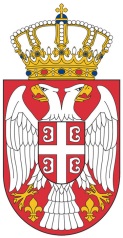 Република СрбијаОПШТИНА ПЕТРОВАЦ НА МЛАВИОпштинска управаOдељење за финансије и буџетБрој: 400-2178/23-03/3Датум:13.10.2023. годинaПЕТРОВАЦ НА МЛАВИИзвештај о извршењу Одлуке о буџету општине Петровац на Млави за период од 01.01.2023.-30.09.2023.годУВОДНИ ДЕО            Корисници буџета локалне самоуправе су директни корисници, Општинска управа, Председник, Општинско веће, Скупштина општине и Општински правобранилац) индиректни корисници( Народна библиотека, Туристичка организација, Културно просветни центар, Дирекција за омладину и спорт, Спортски центар, Завичајни музеј, Дечји вртић –Галеб и месне заједнице), корисници дотација, удружења грађана.ОПШТИ ДЕО     Остварени текући приходи, примања и пренета неутрошена средства и извршени текући расходи и издаци у Извештају о извршењу буџета за период од 01.01.2023-30.09.2023. год:                       Остварени укупни текући приходи и примања--------------- 898.264.115,59 дин      Извор 01---------------------------------------------------------------------        723.913.098,34 дин      Извор 07----------------------------------------------------------------------         35.179.774,92 дин      Извор 13 и 17----------------------------------------------------------------       135.142.370,74 дин      Извор 09-----------------------------------------------------------------------          4.028.871,59 дин       Укупно извршени текући расходи и издаци--------------------        797.714.860,86дин        Расходи и издаци  из извора 01----------------------------------------        664.263.730,85дин        Расходи и издаци из извора  07----------------------------------------         25.789.655,74дин        Расходи и издаци из извора  13----------------------------------------         73.634.819,73 дин         Расходи и издаци из извора  17----------------------------------------          31.526.654,54дин        Расходи и издаци из извора  09----------------------------------------            2.500.000,00дин         Разлика укупних прихода и примања и укупних расхода и издатака- стање на рачуну извршења буџета на дан 30.09.2023. год износи 100.549.254,73 дин дин.        1.   Рачун прихода и примања од продаје  нефинансијске имовине и расхода и издатака за набавку нефинансијске имовине за период 01.01.2023-30.09.2023.годинеРачун финансирања за период јануар- децембар 2023. годинаНето финансирање у износу од 123.527.937,46 динара, представља разлику између неутрошених средстава из предходне године у износу од 135.142.370,74 динара, и издатака за отплату главнице  дуга у износу од 11.614.433,28 динара.            Укупан фискални  буџетски дефицит у износу од  22.978.682,73 динара  и пренета неутрошена средсва у износу од 135.142.370,74, умањена за отплату кредита у износу од 11.614.433,28 динара, представља  расположива средства на рачуну извршења буџета општне Петровац на Млави на дан 30.09.2023. године  у укупном износу од 100.549.254,73 динара.3.Утврђивање укупног фискалног суфицита и укупан фискални резултатза период јануар-септембар 2023. год4.Укупно планирани и остварени јавни приходи, примања и пренета неутрошена средства из ранијих година за период 01.01.2023-30.09.2023.год, према економској класификацији и изворима финансирања дати су у следећој табели:Ек.класификација                                                            план              извор 01,13,17                                07                                        остатакУкупно остварење прихода на дан 30.09.2023 год.износи 74,84%.5.Укупно планирани и извршени расходи издаци по економској класификацији и изворима финансирања за период 01.01.2023- 30.09.2023 години дати су у следећој табели:Конто                              опис                                                                                                                                               план                                извршење 01                                                                       из осталих извора                 % извр       6.Извештај о коришћењу средстава из текуће буџетске резерве	Према одредбама члана 69. став 3. Закона о буџетском систему, за текућу буџетску резерву се може определити највише до 4% укупних прихода и примања од продаје  нефинансијске имовине буџета за буџетску годину. Износ  опредељених средстава текуће буџетске резерве за 2023. годину по Одлуци о буџету износи 30.000.000,00 дин, а у периоду 01.01.2023-30.09.2023 год. искоришћено је 29.612.621,00 дин. према следећој табели:7. Извештај о коришћењу средстава сталне буџетске резерве           Планирана средства  за сталну буџетску резерву за 2023. год. могу бити највише до 0,5% од планираног прихода  и примања од продаје нефинансијске имовине за  буџетску годину ( члан 70. Став 3. Закона о буџетском систему) . Намере за које се  дозвољава коришћење средстава ове резерве прописане су у ставу 2. наведеног члана Закона. Одлуком о буџету општине Петровац на Млави одређена су средства сталне буџетске резерве у износу од 500.000,00дин. У извештајном периоду стална буџетска резерва и.  8.Укупно планирани и извршени расходи и издаци за период 01.01.2023 -30.09.2023. године према функционалној класификацији приказани су у следећој табели: Izvr{eno	Izvr{eno	Izvr{eno	Ostatak		                                                                                                                              Plan		Sredstva iz	Sredstva	za	iz	sopstvenih	iz	izvr{ewe	buxeta	izvora	transfera            9. Укупно планирани и извршени расходи и издаци буџетских корисника према програмској структури за период 01.01.02023-30.09.2023. год, приказани су у следећој табели:           10. Укупно планирани и извршени капитални издаци буџетских корисника за период 01.01.02023-30.09.2023. год, приказани су у следећој табели: 11.Oбјашњења великих одступања између одобрених средстава и извршења                     У  Извештају  о  извршењу  буџета  (образац  5)  који  је  сачињен  за  Консолидован финансијски  извешта  у  колони  плана  су  уписане  одобрене  апропријације  из  Одлуке  о другим  изменама  и  допунама  Одлуке  о  буџету  општине  Петровац на Млави за  2023.  годину,  а  укључене су  и    измене  плана  по  основу    донетих  решења  о  промени  апропријација,  решења  из  текуће буџетске и сталне резерве  2023. године. У  односу  на  планиране  приходе,  нема  значајних  одступања  у  односу  на  планирана средства. Директни корисници и индиректни корисници буџета општине Петровац на Млави, трошили су буџетска средства  у складу са усвојеним финансијским планом и у складу са Одлуком о буџету општине Петровац на Млави за 2023. годину, као и у складу са одлукама о измени и допуни Одлуке о буџету општине Петровац на Млави за 2023. годину. Није било одступања, осим код пјединих корисника из разлога повраћаја налога или погрешног књижења  што је исправљено и усклађено са буџетом.12.Извештај о гаранцијама  датим у току фискалне године        Према члану 34.став 3.Закона о јавном дугу („Сл. Гласник РС“бр.61/05,107/09 и 78/2011) локалне власти не могу давати гаранције.13.Извештај о примљеним донацијама и задужењу на домаћем и страном тржишту новца и капитала и извршеним отплатама дуга     Oпштина Петровац на Млави у 2023. години примила је донацију од међународних организације у износу од 500.000,00 за реализацију ПР-0602-4001- „Кључни кораци ка родној равноправности“, у сарадњи са  Кординационим телом за родну равноправност владе Републике Србије уз финансијску подршку ЕУ.Општина се није задуживала у 2023. години на домаћем и страном тржишту, али је већ кредитно задужена по основу једног  наменског кредита за инфраструктуру, кредитна партија 00-410-0207883.8, са грејс периодом од једне године, у износу од 88.518.600,30 динара у против вредности еура по средњем курсу НБС на дан исплате сваке појединачне транше кредита. У периоду од 01.01.2022-30.09.2023 год. отплаћено је 9 рата кредита у износу од 109.164,78 ЕУР.3. ПОСЕБАН ДЕО1.Укупно планирани извршени расходи и издаци за период 01.01.2023. – 30.09.2023. према организационој класификацији: 4.ПРОГРАМСКИ ДЕО1.  Програмска структура расхода и издатака за период 01.01.-30.09.2023. год.      У складу са Законом о буџетском систему, Упутством за израду буџета локалне власти, буџет је израђен по програмској структури, тако да и Извештај о извршењу Одлуке о буџету општине Петровац на Млави садржи програмске информације: расходе и издатке по програмима, програмским активностима и пројектима. Приказ ових расхода по програмској структури приказан је следећим табелама:	Funkcio-	Broj	Analitika	Ekonom-	Opis rashoda	Struktura	Izvr{eno	Izvr{eno	Izvr{eno	Procenat	Ostatak	nalna 	pozicije	ska	u	Sredstva	Sredstva iz	Sredstva	izvr{ewa	za	klasifikacija	klasifi-	%	iz	sopstvenih	iz	izvr{ewe	kacija	buxeta	izvora	transfera   по програмским активностимаРасходи по пројектимаИзвештај о учинку унапређења родне равноправности за период јануар- септембар 2023.године           Родно одговорно буџетирање представља увођење принципа родне равноправности у буџетски процес, што подразумева родну анализу буџета и реструктурирање прихода и расхода са циљем унапређења родне равноправности.           У складу са тим, донет је План поступног увођења родно одговорног буџетирања, којим се дефинишу 4 програма и то: Прогарм 3: 1501 Локални економски развој, Програм 11: 0901 Социјална и дечија заштита, Програм 14: 1301 Развој спорта и омладине у Оквиру Општинске управе општине Петровац на Млави као буџетског корисника и  Прогарм 13: 1201 Развој културе и информисања у оквиру два индиректна корисника: Културно просветни центар и Народна библиотека. У оквиру ових програма дефинисан је по један родно одговорни циљ, као и индикатор који адекватно мере допринос циља унапређењу равноправности између жена и мушкараца, тако да су индикатори разврстани по полу. Табела циљева и идикатора за родно одговорно буџетирање у оквиру програма 1501- Локални економски развој.           У првих девет месеци Националној служби за запошљавање пренета средства  за реализацију програма запошљавања на основу склопљеног уговора између Националне службе и општине Петровац на Млави.Стопа незапослености се смањује, али још не у пожељним процентима.Табела циљева и идикатора за родно одговорно буџетирање у оквиру програма 0901- Социјална и дечија заштита.Табела циљева и идикатора за родно одговорно буџетирање у оквиру програма 1301- Развој спорта и омладине.    Спорт је већим делом заступљен у мушкој популацији, а тежња је да се до краја 2022. године тај проценат изједначи, односно да се спортом подједнако баве и мушка и женска популација.Табела циљева и идикатора за родно одговорно буџетирање у оквиру програма 1201- Развој културе и информисања.На територији наше општине у оквиру два индиректна корисника у области културе значајно се ради на подизању свести бављења културом у обе популације и тежи се да се тај однос изједначи.      У наредном периоду до 2025 . године предвиђено је да се заокружи процес постепеног увођења родно одговорног буџетирања за све буџетске кориснике сходно члану 16.став 1 Закона о изменама и допунама Закона о буџетском систему.                                                                                                                                        РУКОВОДИЛАЦ ОДЕЉЕЊА                                                                                                                                                                                     ЗА ФИНАНСИЈЕ И БУЏЕТ                                                                                                                                                                                                           Јадранка МладеновићПРАВНИ ОСНОВ ЗА САСТАВЉАЊЕ И ДОСТАВЉАЊЕ ИЗВЕШТАЈА О ИЗВРШЕЊУ                БУЏЕТА             На основу члана 76. Закона о буџетском систему( „Сл.Гласник РС“бр. 4/09, 73/10, 101/10, 101/11, 93/12, 62/13, 63/13. 108/13, 142/14) и члана 8. Уредбе о буџетском рачуноводству ( “ Република Србија РС“, број 125/03 и 12/06) локални орган за финансије обавезан је да редовно прати извршење буџета, и најмање два пута годишње, а обавезно по истеку шестомесечног, односно деветомесечног периода, информише надлежни извршни орган локалне власти, који усваја и доставља Извештај Скупштини локалне власти. На крају текуће буџетске године, а у складу са чланом 78. став1.тачка 2. подтач. 5, локални орган управе надлежан за финансије подноси Управи за трезор одлуку о завршном рачуну буџета јединице локалне самоуправе усвојен од стране Скупштине јединица локалне самоуправе и подноси Извештај о извршењу Одлуке о буџету јединица локалне самоуправе.  НАЗИВЕкономска класификацијаПлан за 2023.годса ребалансимаОстварење 1-09/2023     Разлика         %1. Укупни приходи и примања од продаје нефинансијске имовине7+81.056.301.518,26763.121.744,8572,251.1 ТЕКУЋИ ПРИХОДИ у чему:71.051.801.518,26759.092.873,2672,17- буџетска средства1.015.750.599,92723.913.098,3471,27- средства из осталих извора35.179.774,9235.179.774,92100,00-донације1.2 ПРИМАЊА ОД ПРОДАЈЕ НЕФИНАНСИЈСКЕ ИМОВИНЕ84.500.000,004.028.871,5989,53-примања од продаје непокретности4.500.000,004.028.871,5989,532. УКУПНИ РАСХОДИ И ИЗДАЦИ ЗА НАБАВКУ НЕФИНАНСИЈСКЕ ИМОВИНЕ4+51.172.211.505,00786.100.427,5867,072.1 ТЕКУЋИ РАСХОДИ у чему:41.018.811.693,00682.065.386,6966,95- текући буџетски расходи896.108.181,00598.487.497,3166,79- расходи осталих извора122.703.512,0083.577.889,3868,122.2 ИЗДАЦИ ЗА НАБАВКУ НЕФИНАНСИЈСКЕ ИМОВИНЕ у чему:5153.399.812,00104.035.040,8967,82- текући буџетски издаци100.808.106,0054.161.800,2653,73- издаци из осталих извора52.591.706,0049.873.240,6394,833.НЕТО НАБАВКА НЕФИНАНСИЈСКЕ ИМОВИНЕ555555)8-5148.899.812,00-100.006.169,30-БУЏЕТСКИ ДЕФИЦИТ(7+8)-(4+5)115.909.986,74-22.978.682,73-19,83-ПРИМАЊА ОД ПРОДАЈЕ ФИНАНСИЈСКЕ    и9999999929292ИМОВИНЕ92НАБАВКА ФИНАНСИЈСКЕ ИМОВИНЕ62УКУПАН ФИСКАЛНИ ДЕФИЦИТ (7+8)-(4+5)+(92-62)5)115.909.986,74-22.978.682,73-19,83-Р.бназивЕк.класиф.План 2023.годОстварење1-09.2023Разлика%1                  2   34561.Примања од задуживања И продаје финансијске имовине      9Примања од задуживања     91Примања од продаје финансијске имовине     922.Издаци за отплату главнице и Набавку ф.имовине      619.223.384,00-11.614.433,2860,423.Издаци за отплату главнице     61  19.223.384,00-11.614.433,2860,424.Издаци за набавку фин.им.     625.Примања од задуживања умањена за издатке за отплату главнице     91-6119.223.384,000-11.614.433,28-6.Примања од продаје финансијске имовине умањена за издатке за набавку финансијске имовине      92-627.Пренета неутрошена средства3135.142.370,74135.142.370,748.Укупан фискални дефицит(7+8)-(4+5)+(92-62)22.978.682,739.Нето финансирање(91+92+3)-(61+62)115.918.986,74123.527.937,4610.Промена стања на рачунуУкупан фискални суфицит + нето финансирање(7+8)-(4+5)+(91+92+3)-(61+62)100.549.254,73О П И СЕкономска класификацијаПлан за 2023.год Остварење1-9/2023. годРазлика %123I УКУПНА СРЕДСТВА (II+III)3+7+8+91.191.443.889,00898.264.115,5975,40II УКУПНИ ПРИХОДИ И ПРИМАЊА (1+2+3)7+8+91.056.301.518,26763.121.744,8572,251. Текући приходи71.051.801.518,26759.092.873,2672,172. Примања од продаје нефинансијске имовинс84.500.000,004.028.871,5989,533. Примања од задуживања и продаје финансијске имовинс93.1. Примања од продаје финансијске имовине92III ПРЕНЕТА СРЕДСТВА3135.142.370,74135.142.370,74IV УКУПНИ ИЗДАЦИ (4+5+6)4+5+61.191.443.889,00797.714.860,8666,964. Текући расходи41.018.820.693,00682.065.386,6966,955. Издаци за нефинансијску имовину5153.399.812,00104.035.040,8967,816. Издаци за отплату главнице и набавку финансијске имовине619.223.384,00  11.614.433,2860,42    6.1. Набавка финансијске      имовине62V УКУПНА СРЕДСТВА минус УКУПНИ РАСХОДИ И ИЗДАЦИ(3+7+8+9)-(4+5+6)100.549.254,73VI БУЏЕТСКИ СУФИЦИТ - (1+2)-(4+5)(7+8)-(4+5)-115.918.986,74-22.978.682,73VII УКУПНИ ФИСКАЛНИСУФИЦИТ са корекцијом резултата пословања(7+8)-(4+5) + (92-62)-115.918.986,74-22.978.682,73 VIII Део средстава рачунафинансирањаа91-61-19.223.384,00-11.614.433,28 IX Покриће укупног фискалног дефицита из рачунаФинансирања VIIIX Покриће укупног фискалногДефицита из пренетих средстава  3135.142.370,74135.142.370,74Укупно за покриће укупног фискалног дефицита311712Preneta neutro{ena sredstva za posebne namene36,504,135.0034,704,183.020.000.0095.071,799,951.98311000Preneta neutro{ena sredstva za posebne namene36,504,135.0034,704,183.020.000.0095.071,799,951.98321311Nerasporedeni vi{ak prihoda i primanja iz ranijih99,213,237.00100,438,187.720.000.00101.23-1,224,950.72321000Nerasporedeni vi{ak prihoda i primanja iz ranijih99,213,237.00100,438,187.720.000.00101.23-1,224,950.72711191Porez na ostale prihode30,647,671.0012,130,268.390.000.0039.5818,517,402.61711145Porez na prihode od davanja u zakup pokretnih stva600,000.00583,986.190.000.0097.3316,013.81711121Porez na prihode od samostalnih delatnosti koji se125,000.0010,549.970.000.008.44114,450.03711122Porez na prihode od samostalnih delatnosti koji se14,300,000.0010,282,784.710.000.0071.914,017,215.29711123Porez na prihode od samostalnih delatnosti koji se31,062,339.0018,219,429.500.000.0058.6512,842,909.50711193Porez na prihode sportista i sportskih strucnjaka800,000.00670,597.820.000.0083.82129,402.18711111Porez na zarade244,000,000.00185,424,231.680.000.0075.9958,575,768.32711147Porez na zemlji{te1,300,000.0013,667.820.000.001.051,286,332.18711000Porez na zemlji{te322,835,010.00227,335,516.080.000.0070.4295,499,493.92712112Porez na fond zarada ostalih zaposlenih20,000.000.000.000.000.0020,000.00712000Porez na fond zarada ostalih zaposlenih20,000.000.000.000.000.0020,000.00713121Porez na imovinu obveznika koji ne vode poslovne k106,950,000.0076,071,486.630.000.0071.1330,878,513.37713122Porez na imovinu obveznika koji vode poslovne knji20,820,000.0013,717,024.560.000.0065.887,102,975.44713311Porez na naslede i poklon, po re{enju Poreske upra4,900,000.002,028,823.200.000.0041.402,871,176.80713423Porez na prenos apsolutnih prava na motornim vozil870,000.00366,307.550.000.0042.10503,692.45713421Porez na prenos apsolutnih prava na nepokretnosti,22,000,000.0011,348,404.640.000.0051.5810,651,595.36713000Porez na prenos apsolutnih prava na nepokretnosti,155,540,000.00103,532,046.580.000.0066.5652,007,953.42714552Boravi{na taksa2,000,000.001,519,288.000.000.0075.96480,712.00714513Komunalna taksa za dr`anje motornih drumskih i pri24,000,000.0017,595,130.000.000.0073.316,404,870.00714567Naknada za koriљcenje javne po osnovu zauzeca70,000.000.000.000.000.0070,000.00714566Naknada za koriљcenje javne povrљine za oglaљ60,000.001,198.040.000.002.0058,801.96714565Naknada za koriљcenje prostora na javnoj povrљini2,000,000.00954,567.800.000.0047.731,045,432.20714543Naknada za promenu namene obradivog poljoprivredno80,000.0092,422.740.000.00115.53-12,422.74714562Posebna naknada za za{titu i unapredenje `ivotne s6,800,000.004,626,135.920.000.0068.032,173,864.08714000Posebna naknada za za{titu i unapredenje `ivotne s35,010,000.0024,788,742.500.000.0070.8010,221,257.50716111Komunalna taksa za isticanje firme na poslovnom pr11,000,000.0010,170,939.740.000.0092.46829,060.26716000Komunalna taksa za isticanje firme na poslovnom pr11,000,000.0010,170,939.740.000.0092.46829,060.26732151Tekuce donacije od medunarodnih organizacija u kor500,000.000.000.00500,000.00100.000.00732000Tekuce donacije od medunarodnih organizacija u kor500,000.000.000.00500,000.00100.000.00733251Kapitalni namenski transferi, u u`em smislu, od Re10,402,329.000.000.0010,402,328.92100.000.08733151Nenamenski transferi od Republike u korist nivoa o414,398,661.00310,798,998.000.000.0075.00103,599,663.00733154Tekuci namenski transferi, u u`em smislu, od Repub24,675,517.000.000.0024,777,446.00100.41-101,929.00733000Tekuci namenski transferi, u u`em smislu, od Repub449,476,507.00310,798,998.000.0035,179,774.9276.97103,497,734.08741531Komunalna taksa za kori{cenje prostora na javnim p50,000.0013,810.000.000.0027.6236,190.00741526Naknada za kori{cenje {uma i {umskog zemlji{ta100,000.000.000.000.000.00100,000.00741534Naknada za kori{cenje gradevinskog zemlji{ta100,000.0068,205.860.000.0068.2131,794.14741511Naknada za kori{cenje mineralnih sirovina i geoter3,200,000.002,726,086.650.000.0085.19473,913.35741596Naknada za koriљcenje drveta470,000.00270,839.260.000.0057.63199,160.74741522Sredstva ostvarena od davanja u zakup poljoprivred100,000.0033,764.000.000.0033.7666,236.00741000Sredstva ostvarena od davanja u zakup poljoprivred4,020,000.003,112,705.770.000.0077.43907,294.23742253Naknada za uredivanje gradevinskog zemlji{ta20,000,000.002,108,087.970.000.0010.5417,891,912.03742251Op{tinske administrativne takse1,500,000.001,144,282.900.000.0076.29355,717.10742351Prihodi koje svojom delatno{cu ostvare organi i or125,000.0065,767.500.000.0052.6159,232.50742152Prihodi od davanja u zakup, odnosno na kori{cenje11,000,000.0010,014,735.510.000.0091.04985,264.49742153Prihodi od zakupnine za gradevinsko zemlji{te u ko1,200,000.00722,081.350.000.0060.17477,918.65742156Prihodi ostvareni po osnovu pru`anja usluga boravk12,400,000.009,785,865.000.000.0078.922,614,135.00742255Taksa za ozakonjenje objekata u korist nivoa op{ti9,435,000.003,548,500.000.000.0037.615,886,500.00742000Taksa za ozakonjenje objekata u korist nivoa op{ti55,660,000.0027,389,320.230.000.0049.2128,270,679.77743351Prihodi od novcanih kazni izrecenih u prekr{ajnom65,000.0026,000.000.000.0040.0039,000.00743324Prihodi od novcanih kazni za prekr{aje, predvidene10,000,000.006,368,495.360.000.0063.683,631,504.64743924Prihodi od uvecanja celokupnog poreskog duga koji100,000.0087,017.390.000.0087.0212,982.61743000Prihodi od uvecanja celokupnog poreskog duga koji10,165,000.006,481,512.750.000.0063.763,683,487.25745151Ostali prihodi u korist nivoa op{tina7,000,000.004,442,562.310.000.0063.472,557,437.69745000Ostali prihodi u korist nivoa op{tina7,000,000.004,442,562.310.000.0063.472,557,437.69811153Primanja od otplate stanova u korist nivoa op{tina4,000,000.005,230.000.002,809,031.5970.361,185,738.41811152Primanja od prodaje stanova u korist nivoa op{tina500,000.000.000.000.000.00500,000.00811000Primanja od prodaje stanova u korist nivoa op{tina4,500,000.005,230.000.002,809,031.5962.541,685,738.41Ukupno:1,191,443,889.00853.199.944,700,0038.488.806,5174,84299.755,137,79411000	PLATE, DODACI I NAKNADE ZAPOSLENIH (ZARADE)	252,331,944.00	178,381,824.37	0.00	7,510,914.02	73.67	66,439,205.61	411000	PLATE, DODACI I NAKNADE ZAPOSLENIH (ZARADE)	252,331,944.00	178,381,824.37	0.00	7,510,914.02	73.67	66,439,205.61	412000	SOCIJALNI DOPRINOSI NA TERET POSLODAVCA	39,000,787.00	27,648,912.73	0.00	1,166,576.77	73.88	10,185,297.50	412000	SOCIJALNI DOPRINOSI NA TERET POSLODAVCA	39,000,787.00	27,648,912.73	0.00	1,166,576.77	73.88	10,185,297.50	413000	NAKNADE U NATURI	737,000.00	0.00	0.00	0.00	0.00	737,000.00	413000	NAKNADE U NATURI	737,000.00	0.00	0.00	0.00	0.00	737,000.00	414000	SOCIJALNA DAVAWA ZAPOSLENIMA	1,952,799.00	1,116,800.78	0.00	0.00	57.19	835,998.22	414000	SOCIJALNA DAVANJA ZAPOSLENIMA	1,952,799.00	1,116,800.78	0.00	0.00	57.19	835,998.22	415000	NAKNADE TRO{KOVA ZA ZAPOSLENE	13,268,800.00	8,471,495.93	0.00	0.00	63.84	4,797,304.07	415000	NAKNADE TRO{KOVA ZA ZAPOSLENE	13,268,800.00	8,471,495.93	0.00	0.00	63.84	4,797,304.07	416000	NAGRADE ZAPOSLENIMA I OSTALI POSEBNI RASHODI	2,644,247.00	1,870,884.83	0.00	0.00	70.75	773,362.17	416000	NAGRADE ZAPOSLENIMA I OSTALI POSEBNI RASHOD	2,644,247.00	1,870,884.83	0.00	0.00	70.75	773,362.17	421000	STALNI TRO{KOVI	100,071,789.00	42,822,370.93	0.00	178,991.97	42.97	57,070,426.10	421000	STALNI TRO{KOVI	100,071,789.00	42,822,370.93	0.00	178,991.97	42.97	57,070,426.10	422000	TRO{KOVI PUTOVAWA	3,250,000.00	1,441,953.90	0.00	60,000.00	46.21	1,748,046.10	422000	TRO{KOVI PUTOVANJA	3,250,000.00	1,441,953.90	0.00	60,000.00	46.21	1,748,046.10	423000	USLUGE PO UGOVORU	123,762,119.00	71,085,756.33	0.00	9,773,930.98	65.33	42,902,431.69	423000	USLUGE PO UGOVORU	123,762,119.00	71,085,756.33	0.00	9,773,930.98	65.33	42,902,431.69	424000	SPECIJALIZOVANE USLUGE	12,666,320.00	8,611,848.05	0.00	365,120.00	70.87	3,689,351.95	424000	SPECIJALIZOVANE USLUGE	12,666,320.00	8,611,848.05	0.00	365,120.00	70.87	3,689,351.95	425000	TEKUCE POPRAVKE I ODR`AVAWE	86,300,738.00	55,640,140.53	0.00	31,253.00	64.50	30,629,344.47	425000	TEKUCE POPRAVKE I ODR`AVANJE	86,300,738.00	55,640,140.53	0.00	31,253.00	64.50	30,629,344.47	426000	MATERIJAL	33,754,784.00	18,368,908.58	0.00	104,880.00	54.72	15,280,995.42	426000	MATERIJAL	33,754,784.00	18,368,908.58	0.00	104,880.00	54.72	15,280,995.42	441000	OTPLATA DOMACIH KAMATA	2,136,000.00	1,549,169.84	0.00	0.00	72.52	586,830.16	441000	OTPLATA DOMACIH KAMATA	2,136,000.00	1,549,169.84	0.00	0.00	72.52	586,830.16	444000	PRATECI TRO{KOVI ZADU`IVAWA	136,000.00	61,189.35	0.00	0.00	44.99	74,810.65	444000	PRATECI TRO{KOVI ZADU`IVANJA	136,000.00	61,189.35	0.00	0.00	44.99	74,810.65	451000	SUBVENCIJE JAVNIM NEFINANSIJSKIM PREDUZECIMA I	14,500,000.00	9,527,276.03	0.00	0.00	65.70	4,972,723.97	451000	SUBVENCIJE JAVNIM NEFINANSIJSKIM PREDUZECIMA	14,500,000.00	9,527,276.03	0.00	0.00	65.70	4,972,723.97	454000	SUBVENCIJE PRIVATNIM PREDUZECIMA	16,802,996.00	8,865,000.00	0.00	315,000.00	54.63	7,622,996.00	454000	SUBVENCIJE PRIVATNIM PREDUZECIMA	16,802,996.00	8,865,000.00	0.00	315,000.00	54.63	7,622,996.00	463000	TRANSFERI OSTALIM NIVOIMA VLASTI	168,228,018.00	107,648,758.74	0.00	452,064.00	64.25	60,127,195.26	463000	TRANSFERI OSTALIM NIVOIMA VLASTI	168,228,018.00	107,648,758.74	0.00	452,064.00	64.25	60,127,195.26	464000	DOTACIJE ORGANIZACIJAMA ZA OBAVEZNO SOCIJALNO	16,000,000.00	9,443,540.98	0.00	0.00	59.02	6,556,459.02	464000	DOTACIJE ORGANIZACIJAMA ZA OBAVEZNO SOCIJAL	16,000,000.00	9,443,540.98	0.00	0.00	59.02	6,556,459.02	472000	NAKNADE ZA SOCIJALNU ZA{TITU IZ BUXETA	28,187,000.00	21,239,735.11	0.00	0.00	75.35	6,947,264.89	472000	NAKNADE ZA SOCIJALNU ZA{TITU IZ BUD`ETA	28,187,000.00	21,239,735.11	0.00	0.00	75.35	6,947,264.89	481000	DOTACIJE NEVLADINIM ORGANIZACIJAMA	93,904,723.00	84,079,063.86	0.00	0.00	89.53	9,825,659.14	481000	DOTACIJE NEVLADINIM ORGANIZACIJAMA	93,904,723.00	84,079,063.86	0.00	0.00	89.53	9,825,659.14	482000	POREZI, OBAVEZNE TAKSE, KAZNE I PENALI	1,587,250.00	517,184.78	0.00	0.00	32.58	1,070,065.22	482000	POREZI, OBAVEZNE TAKSE, KAZNE I PENALI	1,587,250.00	517,184.78	0.00	0.00	32.58	1,070,065.22	483000	NOVCANE KAZNE I PENALI PO RE{EWU SUDOVA	3,701,000.00	1,336,876.00	0.00	0.00	36.12	2,364,124.00	483000	NOVCANE KAZNE I PENALI PO RE{ENJU SUDOVA	3,701,000.00	1,336,876.00	0.00	0.00	36.12	2,364,124.00	484000	NAKNADA {TETE ZA POVREDE ILI {TETU NASTALU USLED	50,000.00	50,000.00	0.00	0.00	100.00	0.00	484000	NAKNADA {TETE ZA POVREDE ILI {TETU NASTALU US	50,000.00	50,000.00	0.00	0.00	100.00	0.00	485000	NAKNADA {TETE ZA POVREDE ILI {TETU NANETU OD STR	3,000,000.00	2,327,964.30	0.00	0.00	77.59	672,035.70	485000	NAKNADA {TETE ZA POVREDE ILI {TETU NANETU OD 	3,000,000.00	2,327,964.30	0.00	0.00	77.59	672,035.70	499000	SREDSTVA REZERVE	837,379.00	0.00	0.00	0.00	0.00	837,379.00	499000	SREDSTVA REZERVE	837,379.00	0.00	0.00	0.00	0.00	837,379.00	511000	ZGRADE I GRAРEVINSKI OBJEKTI	136,380,072.00	53,367,003.53	0.00	38,725,819.54	67.52	44,287,248.93	511000	ZGRADE I GRAРEVINSKI OBJEKTI	136,380,072.00	53,367,003.53	0.00	38,725,819.54	67.52	44,287,248.93	512000	MA{INE I OPREMA	12,559,740.00	7,756,159.50	0.00	1,131,760.00	70.76	3,671,820.50	512000	MA{INE I OPREMA	12,559,740.00	7,756,159.50	0.00	1,131,760.00	70.76	3,671,820.50	515000	NEMATERIJALNA IMOVINA	460,000.00	357,679.43	0.00	0.00	77.75	102,320.57	515000	NEMATERIJALNA IMOVINA	460,000.00	357,679.43	0.00	0.00	77.75	102,320.57	541000	ZEMQI{TE	4,000,000.00	2,696,618.89	0.00	0.00	67.41	1,303,381.11	541000	ZEMLJI{TE	4,000,000.00	2,696,618.89	0.00	0.00	67.41	1,303,381.11	611000	OTPLATA GLAVNICE DOMACIM KREDITORIMA	19,232,384.00	11,614,433.28	0.00	0.00	60.39	7,617,950.72	611000	OTPLATA GLAVNICE DOMACIM KREDITORIMA	19,232,384.00	11,614,433.28	0.00	0.00	60.39	7,617,950.72Број документаДатумОписИзнос06-22/2023-0120.02.2023- Заштита животне средине- Председник општине1.354.000,00      06-66/2023-0124.03.2023- пројекат осавремењавања скупштине- успостављање јединственог управног места-Дечија  игралишта2.660.000,0006-64/2023-0121.03.2023Пројекат путне инфраструктуре на територији општине Петровац на Млави4.700.000,0006-71/2023-0110.04.2023-Реконструкција саобраћајница у насељима Мало Лаоле и Бистрица-реконструкција крова у ОШ Мирослав Букумировић Букум у Шетоњу7.014.054,0010.074.567,00400-7-17/2020-0105.05.2023- Заштита животне средине240.000,0006-131/2023-0131.07.2023Путна инфраструктура, ПР 0701-50013.000.000,0006-180/2023-0111.09.2023Саобраћајна инфраструктура, ПР 0701-5001570.000,00УКУПНО29.612.621, 00Број документаДатумОписИзнос400-2020/21-01/1Милановић Горан , Орешковица27.07.2023Санирање штете услед пожара50.000,00укупно50.000,00Funkc.kl.	040	    	4	OP[TINSKA UPRAVA	7,000,000.00	4,652,320.00	0.00	0.00	2,347,680.00	Ukupno za funkc.kl.	040	7,000,000.00	4,652,320.00	0.00	0.00	2,347,680.00	Funkc.kl.	070	4	OP[TINSKA UPRAVA	22,280,000.00	18,212,753.58	0.00	0.00	4,067,246.42	Ukupno za funkc.kl.	070	22,280,000.00	18,212,753.58	0.00	0.00	4,067,246.42	Funkc.kl.	090	4	OP[TINSKA UPRAVA	25,561,017.00	13,996,248.40	0.00	452,064.00	11,112,704.60	Ukupno za funkc.kl.	090	25,561,017.00	13,996,248.40	0.00	452,064.00	11,112,704.60	Funkc.kl.	111	1	SKUP[TINA OP[TINE	25,813,537.00	15,178,134.29	0.00	0.00	10,635,402.71	2	PREDSEDNIK OP[TINE	23,785,070.00	16,682,944.75	0.00	0.00	7,102,125.25	3	OP[TINSKO VЕЋЕ	8,799,800.00	6,180,849.01	0.00	0.00	2,618,950.99	Ukupno za funkc.kl.	111	58,398,407.00	38,041,928.05	0.00	0.00	20,356,478.95	Funkc.kl.	130	4	OPШTINSKA UPRAVA	246,160,026.00	138,056,756.83	0.00	9,376,400.00	98,726,869.17	Ukupno za funkc.kl.	130	246,160,026.00	138,056,756.83	0.00	9,376,400.00	98,726,869.17	Funkc.kl.	160	4	OPШTINSKA UPRAVA	387,379.00	0.00	0.00	0.00	387,379.00	4	OPШTINSKA UPRAVA	14,303,950.00	7,742,553.52	0.00	0.00	6,561,396.48	Ukupno za funkc.kl.	160	OPШTE JAVNE USLUGE NEKLASIFIKOVANE N	14,691,329.00	7,742,553.52	0.00	0.00	6,948,775.48	Funkc.kl.	170	4	OPШTINSKA UPRAVA	21,232,384.00	13,111,481.28	0.00	0.00	8,120,902.72	Ukupno za funkc.kl.	170	21,232,384.00	13,111,481.28	0.00	0.00	8,120,902.72	Funkc.kl.	250	4	OPШTINSKA UPRAVA	4,400,000.00	3,672,269.62	0.00	0.00	727,730.38	Ukupno za funkc.kl.	250	4,400,000.00	3,672,269.62	0.00	0.00	727,730.38	Funkc.kl.	330	5	OPШ TINSKO PRAVOBRANILAÅ TVO	3,525,322.00	1,983,868.60	0.00	0.00	1,541,453.40	Ukupno za funkc.kl.	330	3,525,322.00	1,983,868.60	0.00	0.00	1,541,453.40	Funkc.kl.	360	4	OPÅ TINSKA UPRAVA	10,000,000.00	1,944,522.34	0.00	0.00	8,055,477.66	Ukupno za funkc.kl.	360	10,000,000.00	1,944,522.34	0.00	0.00	8,055,477.66	Funkc.kl.	420	4	OPШTINSKA UPRAVA	12,650,000.00	7,477,276.03	0.00	0.00	5,172,723.97	Ukupno za funkc.kl.	420	12,650,000.00	7,477,276.03	0.00	0.00	5,172,723.97	Funkc.kl.	443	4	OPШTINSKA UPRAVA	15,085,727.00	8,533,970.60	0.00	5,014,165.00	1,537,591.40	Ukupno za funkc.kl.	443	15,085,727.00	8,533,970.60	0.00	5,014,165.00	1,537,591.40	Funkc.kl.	451	4	OPШTINSKA UPRAVA	80,438,394.00	44,302,888.75	0.00	0.00	36,135,505.25	Ukupno za funkc.kl.	451	80,438,394.00	44,302,888.75	0.00	0.00	36,135,505.25	Funkc.kl.	473	4	OPШTINSKA UPRAVA	0.00	0.00	0.00	0.00	0.00	4	OPШTINSKA UPRAVA	16,619,157.00	9,459,234.64	0.00	2,196,156.02	4,963,766.34	Ukupno za funkc.kl.	473	TURIZAM	16,619,157.00	9,459,234.64	0.00	2,196,156.02	4,963,766.34	Funkc.kl.	490	4	OPШTINSKA UPRAVA	4,000,000.00	2,696,618.89	0.00	0.00	1,303,381.11	Ukupno za funkc.kl.	490	4,000,000.00	2,696,618.89	0.00	0.00	1,303,381.11	Funkc.kl.	500	4	OPÅ TINSKA UPRAVA	10,000,000.00	5,979,862.60	0.00	0.00	4,020,137.40	Ukupno za funkc.kl.	500	10,000,000.00	5,979,862.60	0.00	0.00	4,020,137.40	Funkc.kl.	560	4	OPШTINSKA UPRAVA	61,638,872.00	28,027,606.74	0.00	31,515,498.52	2,095,766.74	Ukupno za funkc.kl.	560	61,638,872.00	28,027,606.74	0.00	31,515,498.52	2,095,766.74	Funkc.kl.	620	4	OPШTINSKA UPRAVA	14,782,996.00	952,200.00	0.00	315,000.00	13,515,796.00	Ukupno za funkc.kl.	620	14,782,996.00	952,200.00	0.00	315,000.00	13,515,796.00	Funkc.kl.	630	4	OPШTINSKA UPRAVA	10,000,000.00	0.00	0.00	0.00	10,000,000.00	Ukupno za funkc.kl.	630	10,000,000.00	0.00	0.00	0.00	10,000,000.00	Funkc.kl.	640	4	OPШTINSKA UPRAVA	44,205,000.00	30,802,388.00	0.00	0.00	13,402,612.00	Ukupno za funkc.kl.	640	44,205,000.00	30,802,388.00	0.00	0.00	13,402,612.00	Funkc.kl.	700	4	OPШTINSKA UPRAVA	16,000,000.00	9,443,540.98	0.00	0.00	6,556,459.02	Ukupno za funkc.kl.	700	16,000,000.00	9,443,540.98	0.00	0.00	6,556,459.02	Funkc.kl.	760	4	OPШTINSKA UPRAVA	1,200,000.00	466,265.38	0.00	0.00	733,734.62	Ukupno za funkc.kl.	760	1,200,000.00	466,265.38	0.00	0.00	733,734.62	Funkc.kl.	810	4	OPШTINSKA UPRAVA	81,050,000.00	73,108,326.00	0.00	0.00	7,941,674.00	4	OPШTINSKA UPRAVA	31,761,287.00	20,211,772.75	0.00	0.00	11,549,514.25	Ukupno za funkc.kl.	810	USLUGE REKREACIJE I SPORTA	112,811,287.00	93,320,098.75	0.00	0.00	19,491,188.25	Funkc.kl.	820	4	OPШTINSKA UPRAVA	11,200,000.00	9,900,000.00	0.00	0.00	1,300,000.00	4	OPШ TINSKA UPRAVA	67,191,290.00	46,425,274.51	0.00	1,693,013.00	19,073,002.49	Ukupno za funkc.kl.	820	USLUGE KULTURE	78,391,290.00	56,325,274.51	0.00	1,693,013.00	20,373,002.49	Funkc.kl.	830	4	OPШTINSKA UPRAVA	9,000,000.00	8,550,000.00	0.00	0.00	450,000.00	Ukupno za funkc.kl.	830	9,000,000.00	8,550,000.00	0.00	0.00	450,000.00	Funkc.kl.	840	4	OPШTINSKA UPRAVA	2,500,000.00	2,500,000.00	0.00	0.00	0.00	Ukupno za funkc.kl.	840	2,500,000.00	2,500,000.00	0.00	0.00	0.00	Funkc.kl.	911	PREDШ KOLSKO OBRAZOVAWE	4	OPШTINSKA UPRAVA	145,205,680.00	93,961,319.31	0.00	9,254,013.74	41,990,346.95	Ukupno za funkc.kl.	911	PREDШKOLSKO OBRAZOVAWE	145,205,680.00	93,961,319.31	0.00	9,254,013.74	41,990,346.95	Funkc.kl.	912	4	OPШTINSKA UPRAVA	126,517,001.00	82,012,545.95	0.00	0.00	44,504,455.05	Ukupno za funkc.kl.	912	126,517,001.00	82,012,545.95	0.00	0.00	44,504,455.05	Funkc.kl.	920	4	OPШTINSKA UPRAVA	17,150,000.00	11,663,490.60	0.00	0.00	5,486,509.40	Ukupno za funkc.kl.	920	17,150,000.00	11,663,490.60	0.00	0.00	5,486,509.40BUЏET SO                             назив                                                                                                                                                              	Plan	                                    Izvr{ewe	                          Ostatak                                                                                                                    	1	STANOVAWE, URBANIZAM I PROSTORNO PLANIRAWE	6,200,000.00	637,200.00	5,562,800.00	2	KOMUNALNE DELATNOSTI	82,915,000.00	58,120,602.94	24,794,397.06	3	LOKALNI EKONOMSKI RAZVOJ	3,700,269.00	3,318,802.33	381,466.67	4	RAZVOJ TURIZMA	16,619,157.00	11,655,390.66	4,963,766.34	5	POQOPRIVREDA I RURALNI RAZVOJ	12,650,000.00	7,477,276.03	5,172,723.97	6	ZAЕ TITA ЕЅIVOTNE SREDINE	42,928,872.00	37,928,752.92	5,000,119.08	7	ORGANIZACIJA SAOBRAД†AJA I SAOBRAД†AJNA INFRASTRUKTURA	90,438,394.00	46,247,411.09	44,190,982.91	8	PREDЕ KOLSKO VASPITAWE	145,205,680.00	103,215,333.05	41,990,346.95	9	OSNOVNO OBRAZOVAWE	126,517,001.00	82,012,545.95	44,504,455.05	10	SREDWE OBRAZOVAWE	17,150,000.00	11,663,490.60	5,486,509.40	11	SOCIJALNA I DEДЊJA ZAЕ TITA	57,341,017.00	39,763,385.98	17,577,631.02	12	ZDRAVSTVENA ZAЕ TITA	17,200,000.00	9,909,806.36	7,290,193.64	13	RAZVOJ KULTURE I INFORMISAWA	89,891,290.00	69,068,287.51	20,823,002.49	14	RAZVOJ SPORTA I OMLADINE	112,811,287.00	93,320,098.75	19,491,188.25	15	OPЕ TE USLUGE LOKALNE SAMOUPRAVE	286,308,792.00	169,371,146.41	116,937,645.59	16	POLITIДЊKI SISTEM LOKALNE SAMOUPRAVE	58,398,407.00	38,041,928.05	20,356,478.95	17	ENERGETSKA EFIKASNOST I OBNOVQIVI IZVORI ENERGIJE	25,168,723.00	15,678,135.60	9,490,587.40	Ukupno za BK	1,191,443,889.00	797,429,594.23	394,014,294.77	Razdeo	4	OPШTINSKA UPRAVA	План                                   извршено из буџета                                из осталих извора                     остатак	Glava	Program	0401	/	1	ZAшTITA ЖИVOTNE SREDINE	Projekat	0401-5002	1	IZGRADWA TRANSFER STANICE SA RECIKLAЖNIM DVORIШEM U PETROVCU NA MLAVI	560	84	/	1	511000	ZGRADE I GRAÐEVINSKI OBJEKTI	32,088,872.00	22.18	157,391.80	0.00	31,515,498.52	98.70	415,981.68	Ukupno za projekat	0401-5002	ID	1	32,088,872.00	157,391.80	0.00	31,515,498.52	415,981.68	Ukupno za projekat	0401-5002	32,088,872.00	157,391.80	0.00	31,515,498.52	415,981.68	Ukupno za program	0401	32,088,872.00	157,391.80	0.00	31,515,498.52	415,981.68	Program	0501	/	1	ENERGETSKA EFIKASNOST I OBNOVQIVI IZVORI ENERGIJE	Projekat	0501-5001	1	PARTNERSTVO ZA LOKALNI RAZVOJ- REKONSTRUKCIJA FASADE NA ZGRADI OPШ TINE	130	57	/	2	511000	ZGRADE I GRAÐEVINSKI OBJEKTI	1,500,000.00	1.03	1,500,000.00	0.00	0.00	100.00	0.00	Ukupno za projekat	0501-5001	ID	1	1,500,000.00	1,500,000.00	0.00	0.00	0.00	Projekat	0501-5002	1	UNAPREЂEWE ENERGETSKE EFIKASNOSTI NA TERITORIJI OPШTINE PETROVAC NA MLAVI	620	83	/	0	454000	SUBVENCIJE PRIVATNIM	7,802,996.00	5.39	315,000.00	0.00	315,000.00	8.07	7,172,996.00	PREDUZECIMA	Ukupno za projekat	0501-5002	ID	1	7,802,996.00	315,000.00	0.00	315,000.00	7,172,996.00	Projekat	0501-5003	1	ENERGETSKA SANACIJA ZA EFIKASNO FUNKCIONISAWE OBJEKTA REKONSTRUKCIJOM OШ  MIROSLAV BUKUMIROVIЋ  BUKUM U Ш ETOWU	443	57	/	3	511000	ZGRADE I GRAÐEVINSKI OBJEKTI	15,085,727.00	10.42	8,533,970.60	0.00	5,014,165.00	89.80	1,537,591.40	Ukupno za projekat	0501-5003	ID	1	15,085,727.00	8,533,970.60	0.00	5,014,165.00	1,537,591.40	Ukupno za projekat	0501-5003	24,388,723.00	10,348,970.60	0.00	5,329,165.00	8,710,587.40	Ukupno za program	0501	24,388,723.00	10,348,970.60	0.00	5,329,165.00	8,710,587.40	Program	0602	/	1	OPШTE USLUGE LOKALNE SAMOUPRAVE	Projekat	0602-4001	1	KQUЧNI KORACI KA RODNOJ RAVNOPRAVNOSTI	130	47	/	0	423000	USLUGE PO UGOVORU	500,000.00	0.34	0.00	0.00	0.00	0.00	500,000.00	Ukupno za projekat	0602-4001	ID	1	500,000.00	0.00	0.00	0.00	500,000.00	Projekat	0602-5001	1	OSAVREMEWAVAWE RADA SKUPШTINE OPШTINE PETROVAC NA MLAVI KROZ UVOЂEWE E-SKUPШTINSKOG SISTEMA	130	47	/	1	423000	USLUGE PO UGOVORU	6,360,000.00	4.39	1,048,000.00	0.00	5,300,000.00	99.81	12,000.00	Ukupno za projekat	0602-5001	ID	1	6,360,000.00	1,048,000.00	0.00	5,300,000.00	12,000.00	Projekat	0602-5002	1	USPOSTAVQAWE JEDINSTVENOG UPRAVNOG MESTA	130	47	/	2	423000	USLUGE PO UGOVORU	6,066,600.00	4.19	0.00	0.00	4,076,400.00	67.19	1,990,200.00	130	47	/	3	512000	MA{INE I OPREMA	1,746,740.00	1.20	0.00	0.00	0.00	0.00	1,746,740.00	130	47	/	4	425000	TEKUCE POPRAVKE I ODR`AVAWE	216,660.00	0.15	0.00	0.00	0.00	0.00	216,660.00	Ukupno za projekat	0602-5002	ID	1	8,030,000.00	0.00	0.00	4,076,400.00	3,953,600.00	Ukupno za projekat	0602-5002	14,890,000.00	1,048,000.00	0.00	9,376,400.00	4,465,600.00	Ukupno za program	0602	14,890,000.00	1,048,000.00	0.00	9,376,400.00	4,465,600.00	Program	0701	/	1	ORGANIZACIJA SAOBRAЋAJA I SAOBRAЋAJNA INFRASTRUKTURA	Projekat	0701-5001	1	PUTNA INFRASTRUKTURA NA TERITORIJI OPШTINE PETROVAC NA MLAVI	451	75	/	0	511000	ZGRADE I GRAÐEVINSKI OBJEKTI	37,046,522.00	25.60	26,757,349.80	0.00	0.00	72.22	10,289,172.20	Ukupno za projekat	0701-5001	ID	1	37,046,522.00	26,757,349.80	0.00	0.00	10,289,172.20	Projekat	0701-5017	1	REKONSTRUKCIJA SAOBRAЋAJNICA U NASEQIMA MALO LAOLE I BISTRICA U CIQU TURISTIЧKOG RAZVOJA RURALNIH PREDELA	OPШTINE PETROVAC NA MLAVI	451	75	/	1	511000	ZGRADE I GRAÐEVINSKI OBJEKTI	7,255,794.00	5.01	0.00	0.00	0.00	0.00	7,255,794.00	Ukupno za projekat	0701-5017	ID	1	7,255,794.00	0.00	0.00	0.00	7,255,794.00	Ukupno za projekat	0701-5017	44,302,316.00	26,757,349.80	0.00	0.00	17,544,966.20	Ukupno za program	0701	44,302,316.00	26,757,349.80	0.00	0.00	17,544,966.20	Program	1101	/	1	STANOVAWE, URBANIZAM I PROSTORNO PLANIRAWE	Projekat	1101-5021	1	PROJEKTNA DOKUMENTACIJA	620	84	/	0	511000	ZGRADE I GRAÐEVINSKI OBJEKTI	6,200,000.00	4.28	637,200.00	0.00	0.00	10.27	5,562,800.00	Ukupno za projekat	1101-5021	ID	1	6,200,000.00	637,200.00	0.00	0.00	5,562,800.00	Ukupno za projekat	1101-5021	6,200,000.00	637,200.00	0.00	0.00	5,562,800.00	Ukupno za program	1101	6,200,000.00	637,200.00	0.00	0.00	5,562,800.00	Program	1102	/	1	KOMUNALNE DELATNOSTI	Projekat	1102-5001	1	VODOVOD U NASEQU KNEЖICA	630	85	/	0	511000	ZGRADE I GRAÐEVINSKI OBJEKTI	10,000,000.00	6.91	0.00	0.00	0.00	0.00	10,000,000.00	Ukupno za projekat	1102-5001	ID	1	10,000,000.00	0.00	0.00	0.00	10,000,000.00	Ukupno za projekat	1102-5001	10,000,000.00	0.00	0.00	0.00	10,000,000.00	Ukupno za program	1102	10,000,000.00	0.00	0.00	0.00	10,000,000.00	Program	1301	/	1	RAZVOJ SPORTA I OMLADINE	Projekat	1301-5001	1	DEЧIJA IGRALIШTA	810	92	/	0	511000	ZGRADE I GRAÐEVINSKI OBJEKTI	10,600,000.00	7.32	8,260,326.00	0.00	0.00	77.92	2,339,674.00	Ukupno za projekat	1301-5001	ID	1	10,600,000.00	8,260,326.00	0.00	0.00	2,339,674.00	Ukupno za projekat	1301-5001	10,600,000.00	8,260,326.00	0.00	0.00	2,339,674.00	Ukupno za program	1301	10,600,000.00	8,260,326.00	0.00	0.00	2,339,674.00	Program	1502	/	1	RAZVOJ TURIZMA	Projekat	1502-5006	1	IZGRADWA PEШAЧKE STAZE MALO LAOLE-BAWA ЖDRELO-GORWAЧKA KLISURA U CIQU DAQEG UNAPREЂEWA USLOVA ZA RAZVOJ TURIZMA	U OPШTINI PETROVAC NA MLAVI	473	143	/	1	511000	ZGRADE I GRAÐEVINSKI OBJEKTI	0.00	0.00	0.00	0.00	0.00	0.00	0.00	Ukupno za projekat	1502-5006	ID	1	0.00	0.00	0.00	0.00	0.00	Ukupno za projekat	1502-5006	0.00	0.00	0.00	0.00	0.00	Ukupno za program	1502	0.00	0.00	0.00	0.00	0.00	Ukupno za glavu	Glava	4.03	TURISTIЧKA ORGANIZACIJA	Program	1502	/	1	RAZVOJ TURIZMA	Projekat	1502-5005	1	DOM KULTURE I SPOMEN KUЋA U DOBRWU	473	142	/	0	511000	ZGRADE I GRAÐEVINSKI OBJEKTI	2,196,157.00	1.51	0.00	0.00	2,196,156.02	100.00	0.98	Ukupno za projekat	1502-5005	ID	1	2,196,157.00	0.00	0.00	2,196,156.02	0.98	Ukupno za projekat	1502-5005	2,196,157.00	0.00	0.00	2,196,156.02	0.98	Ukupno za program	1502	2,196,157.00	0.00	0.00	2,196,156.02	0.98	Ukupno za glavu	4.03	TURISTIЧKA ORGANIZACIJA	2,196,157.00	1.52	2,196,156.02	100.00	0.98	Ukupno za razdeo	4	OPШTINSKA UPRAVA	144,666,068.00	100.00	47,209,238.20	0.00	48,417,219.54	66.10	49,039,610.26	Ukupno za BK	1	BUЏET SO	144,666,068.00	100.00	47,209,238.20	0.00	48,417,219.54	66.10	49,039,610.26	Razdeo	1	SKUP[TINA OP[TINE	Glava	111	1	/	0	411000	PLATE, DODACI I NAKNADE	5,280,124.00	0.44	3,943,747.89	0.00	0.00	74.69	1,336,376.11	ZAPOSLENIH (ZARADE)	111	2	/	0	412000	SOCIJALNI DOPRINOSI NA	803,000.00	0.06	597,477.80	0.00	0.00	74.40	205,522.20	TERET POSLODAVCA	111	3	/	0	413000	NAKNADE U NATURI	10,000.00	0.00	0.00	0.00	0.00	0.00	10,000.00	111	4	/	0	415000	NAKNADE TRO{KOVA ZA	182,400.00	0.01	120,298.68	0.00	0.00	65.95	62,101.32	ZAPOSLENE	111	5	/	0	421000	STALNI TRO{KOVI	150,000.00	0.01	61,593.00	0.00	0.00	41.06	88,407.00	111	6	/	0	422000	TRO{KOVI PUTOVAWA	100,000.00	0.00	51,203.50	0.00	0.00	51.20	48,796.50	111	7	/	0	423000	USLUGE PO UGOVORU	15,743,290.00	1.32	7,720,133.63	0.00	0.00	49.03	8,023,156.37	111	8	/	0	424000	SPECIJALIZOVANE USLUGE	300,000.00	0.02	259,596.00	0.00	0.00	86.53	40,404.00	111	9	/	0	425000	TEKUCE POPRAVKE I	230,000.00	0.01	121,320.00	0.00	0.00	52.74	108,680.00	ODR`AVAWE	111	10	/	0	426000	MATERIJAL	700,000.00	0.05	503,900.00	0.00	0.00	71.98	196,100.00	111	11	/	0	472000	NAKNADE ZA SOCIJALNU	500,000.00	0.04	277,777.79	0.00	0.00	55.55	222,222.21	ZA{TITU IZ BUXETA	111	12	/	0	481000	DOTACIJE NEVLADINIM	554,723.00	0.04	378,315.00	0.00	0.00	68.19	176,408.00	ORGANIZACIJAMA	111	13	/	0	482000	POREZI, OBAVEZNE TAKSE,	100,000.00	0.00	20,171.00	0.00	0.00	20.17	79,829.00	KAZNE I PENALI	111	14	/	0	512000	MA{INE I OPREMA	1,100,000.00	0.09	1,062,600.00	0.00	0.00	96.60	37,400.00	111	14	/	1	515000	NEMATERIJALNA IMOVINA	60,000.00	0.00	60,000.00	0.00	0.00	100.00	0.00	Ukupno za glavu	Ukupno za razdeo	1	SKUP[TINA OP[TINE	25,813,537.00	2.16	15,178,134.29	0.00	0.00	58.79	10,635,402.71	Razdeo	2	PREDSEDNIK OP[TINE	Glava	111	15	/	0	411000	PLATE, DODACI I NAKNADE	7,049,189.00	0.59	5,263,456.55	0.00	0.00	74.66	1,785,732.45	ZAPOSLENIH (ZARADE)	111	16	/	0	412000	SOCIJALNI DOPRINOSI NA	1,071,170.00	0.09	797,413.66	0.00	0.00	74.44	273,756.34	TERET POSLODAVCA	111	17	/	0	413000	NAKNADE U NATURI	5,000.00	0.00	0.00	0.00	0.00	0.00	5,000.00	111	18	/	0	415000	NAKNADE TRO{KOVA ZA	228,600.00	0.01	159,356.62	0.00	0.00	69.71	69,243.38	ZAPOSLENE	111	19	/	0	421000	STALNI TRO{KOVI	5,311,111.00	0.44	3,264,447.42	0.00	0.00	61.46	2,046,663.58	111	20	/	0	422000	TRO{KOVI PUTOVAWA	80,000.00	0.00	51,756.50	0.00	0.00	64.69	28,243.50	111	21	/	0	423000	USLUGE PO UGOVORU	4,000,000.00	0.33	3,177,971.00	0.00	0.00	79.44	822,029.00	111	22	/	0	424000	SPECIJALIZOVANE USLUGE	1,360,000.00	0.11	922,172.00	0.00	0.00	67.80	437,828.00	111	23	/	0	425000	TEKUCE POPRAVKE I	900,000.00	0.07	813,630.00	0.00	0.00	90.40	86,370.00	ODR`AVAWE	111	24	/	0	426000	MATERIJAL	2,440,000.00	0.20	982,070.00	0.00	0.00	40.24	1,457,930.00	111	25	/	0	482000	POREZI, OBAVEZNE TAKSE,	100,000.00	0.00	31,342.00	0.00	0.00	31.34	68,658.00	KAZNE I PENALI	111	26	/	0	512000	MA{INE I OPREMA	1,180,000.00	0.09	1,159,329.00	0.00	0.00	98.24	20,671.00	111	26	/	1	515000	NEMATERIJALNA IMOVINA	60,000.00	0.00	60,000.00	0.00	0.00	100.00	0.00	Ukupno za glavu	Ukupno za razdeo	2	PREDSEDNIK OP[TINE	23,785,070.00	1.99	16,682,944.75	0.00	0.00	70.14	7,102,125.25	Razdeo	3	OP[TINSKO VEћE	Glava	111	27	/	0	411000	PLATE, DODACI I NAKNADE	5,730,000.00	0.48	4,245,870.00	0.00	0.00	74.09	1,484,130.00	ZAPOSLENIH (ZARADE)	111	28	/	0	412000	SOCIJALNI DOPRINOSI NA	955,000.00	0.08	643,249.32	0.00	0.00	67.35	311,750.68	TERET POSLODAVCA	111	29	/	0	413000	NAKNADE U NATURI	5,000.00	0.00	0.00	0.00	0.00	0.00	5,000.00	111	30	/	0	415000	NAKNADE TRO{KOVA ZA	274,800.00	0.02	153,517.13	0.00	0.00	55.86	121,282.87	ZAPOSLENE	111	30	/	1	416000	NAGRADE ZAPOSLENIMA I	190,000.00	0.01	0.00	0.00	0.00	0.00	190,000.00	OSTALI POSEBNI RASHODI	111	31	/	0	422000	TRO{KOVI PUTOVAWA	135,000.00	0.01	36,545.90	0.00	0.00	27.07	98,454.10	111	32	/	0	423000	USLUGE PO UGOVORU	1,450,000.00	0.12	1,041,666.66	0.00	0.00	71.83	408,333.34	111	32	/	1	515000	NEMATERIJALNA IMOVINA	60,000.00	0.00	60,000.00	0.00	0.00	100.00	0.00	Ukupno za glavu	Ukupno za razdeo	3	OPШTINSKO VEЋE	8,799,800.00	0.73	6,180,849.01	0.00	0.00	70.23	2,618,950.99	Razdeo	4	OPШTINSKA UPRAVA	Glava	040	33	/	0	472000	NAKNADE ZA SOCIJALNU	7,000,000.00	0.58	4,652,320.00	0.00	0.00	66.46	2,347,680.00	ZA{TITU IZ BUXETA	070	34	/	0	472000	NAKNADE ZA SOCIJALNU	10,000,000.00	0.83	7,575,000.00	0.00	0.00	75.75	2,425,000.00	ZA{TITU IZ BUXETA	070	35	/	0	481000	DOTACIJE NEVLADINIM	3,280,000.00	0.27	2,037,753.58	0.00	0.00	62.12	1,242,246.42	ORGANIZACIJAMA	070	36	/	0	472000	NAKNADE ZA SOCIJALNU	9,000,000.00	0.75	8,600,000.00	0.00	0.00	95.55	400,000.00	ZA{TITU IZ BUXETA	090	37	/	0	463000	TRANSFERI OSTALIM NIVOIMA	21,346,000.00	1.79	13,972,722.19	0.00	0.00	65.45	7,373,277.81	VLASTI	090	37	/	1	463000	TRANSFERI OSTALIM NIVOIMA	3,215,017.00	0.27	0.00	0.00	452,064.00	14.06	2,762,953.00	VLASTI	090	38	/	0	472000	NAKNADE ZA SOCIJALNU	1,000,000.00	0.08	23,526.21	0.00	0.00	2.35	976,473.79	ZA{TITU IZ BUXETA	130	39	/	0	411000	PLATE, DODACI I NAKNADE	87,693,200.00	7.36	64,092,444.21	0.00	0.00	73.08	23,600,755.79	ZAPOSLENIH (ZARADE)	130	40	/	0	412000	SOCIJALNI DOPRINOSI NA	13,723,000.00	1.15	10,373,879.14	0.00	0.00	75.59	3,349,120.86	TERET POSLODAVCA	130	41	/	0	413000	NAKNADE U NATURI	300,000.00	0.02	0.00	0.00	0.00	0.00	300,000.00	130	42	/	0	414000	SOCIJALNA DAVAWA	1,150,000.00	0.09	859,235.78	0.00	0.00	74.71	290,764.22	ZAPOSLENIMA	130	43	/	0	415000	NAKNADE TRO{KOVA ZA	4,591,800.00	0.38	3,239,986.18	0.00	0.00	70.56	1,351,813.82	ZAPOSLENE	130	44	/	0	416000	NAGRADE ZAPOSLENIMA I	274,247.00	0.02	274,246.37	0.00	0.00	100.00	0.63	OSTALI POSEBNI RASHODI	130	45	/	0	421000	STALNI TRO{KOVI	46,412,510.00	3.89	16,262,954.62	0.00	0.00	35.04	30,149,555.38	130	46	/	0	422000	TRO{KOVI PUTOVAWA	1,300,000.00	0.10	272,039.00	0.00	0.00	20.92	1,027,961.00	130	47	/	0	423000	USLUGE PO UGOVORU	34,370,000.00	2.88	16,041,848.39	0.00	0.00	46.67	18,328,151.61	130	47	/	1	423000	USLUGE PO UGOVORU	6,360,000.00	0.53	1,048,000.00	0.00	5,300,000.00	99.81	12,000.00	130	47	/	2	423000	USLUGE PO UGOVORU	6,066,600.00	0.50	0.00	0.00	4,076,400.00	67.19	1,990,200.00	130	47	/	3	512000	MA{INE I OPREMA	1,746,740.00	0.14	0.00	0.00	0.00	0.00	1,746,740.00	130	47	/	4	425000	TEKUCE POPRAVKE I	216,660.00	0.01	0.00	0.00	0.00	0.00	216,660.00	ODR`AVAWE	130	48	/	0	424000	SPECIJALIZOVANE USLUGE	1,400,000.00	0.11	1,033,145.00	0.00	0.00	73.79	366,855.00	130	49	/	0	425000	TEKUCE POPRAVKE I	9,576,000.00	0.80	6,003,864.00	0.00	0.00	62.69	3,572,136.00	ODR`AVAWE	130	50	/	0	426000	MATERIJAL	10,354,000.00	0.86	4,667,111.34	0.00	0.00	45.07	5,686,888.66	130	51	/	0	481000	DOTACIJE NEVLADINIM	520,000.00	0.04	346,192.95	0.00	0.00	66.57	173,807.05	ORGANIZACIJAMA	130	52	/	0	482000	POREZI, OBAVEZNE TAKSE,	860,000.00	0.07	328,810.21	0.00	0.00	38.23	531,189.79	KAZNE I PENALI	130	53	/	0	483000	NOVCANE KAZNE I PENALI PO	3,700,000.00	0.31	1,336,876.00	0.00	0.00	36.13	2,363,124.00	RE{EWU SUDOVA	130	54	/	0	485000	NAKNADA {TETE ZA POVREDE	3,000,000.00	0.25	2,327,964.30	0.00	0.00	77.59	672,035.70	ILI {TETU NANETU OD STRAN	130	55	/	0	512000	MA{INE I OPREMA	3,260,000.00	0.27	2,219,357.01	0.00	0.00	68.07	1,040,642.99	130	55	/	1	515000	NEMATERIJALNA IMOVINA	60,000.00	0.00	60,000.00	0.00	0.00	100.00	0.00	130	56	/	0	481000	DOTACIJE NEVLADINIM	500,000.00	0.04	0.00	0.00	0.00	0.00	500,000.00	ORGANIZACIJAMA	130	57	/	0	499000	SREDSTVA REZERVE	450,000.00	0.03	0.00	0.00	0.00	0.00	450,000.00	130	57	/	1	472000	NAKNADE ZA SOCIJALNU	575,000.00	0.04	0.00	0.00	0.00	0.00	575,000.00	ZA{TITU IZ BUXETA	130	57	/	2	511000	ZGRADE I GRAÐEVINSKI	1,500,000.00	0.12	1,500,000.00	0.00	0.00	100.00	0.00	OBJEKTI	443	57	/	3	511000	ZGRADE I GRAÐEVINSKI	15,085,727.00	1.26	8,533,970.60	0.00	5,014,165.00	89.80	1,537,591.40	OBJEKTI	130	58	/	0	481000	DOTACIJE NEVLADINIM	2,500,000.00	0.21	2,450,000.00	0.00	0.00	98.00	50,000.00	ORGANIZACIJAMA	130	59	/	0	423000	USLUGE PO UGOVORU	2,750,269.00	0.23	2,650,000.00	0.00	0.00	96.35	100,269.00	130	60	/	0	481000	DOTACIJE NEVLADINIM	950,000.00	0.08	668,802.33	0.00	0.00	70.40	281,197.67	ORGANIZACIJAMA	160	61	/	0	499000	SREDSTVA REZERVE	387,379.00	0.03	0.00	0.00	0.00	0.00	387,379.00	170	62	/	0	441000	OTPLATA DOMACIH KAMATA	2,000,000.00	0.16	1,497,048.00	0.00	0.00	74.85	502,952.00	170	63	/	0	611000	OTPLATA GLAVNICE DOMACIM	19,232,384.00	1.61	11,614,433.28	0.00	0.00	60.39	7,617,950.72	KREDITORIMA	250	64	/	0	421000	STALNI TRO{KOVI	140,000.00	0.01	40,000.00	0.00	0.00	28.57	100,000.00	250	65	/	0	423000	USLUGE PO UGOVORU	2,210,000.00	0.18	1,794,155.62	0.00	0.00	81.18	415,844.38	250	66	/	0	484000	NAKNADA {TETE ZA POVREDE	50,000.00	0.00	50,000.00	0.00	0.00	100.00	0.00	ILI {TETU NASTALU USLED E	250	66	/	1	425000	TEKUCE POPRAVKE I	2,000,000.00	0.16	1,788,114.00	0.00	0.00	89.40	211,886.00	ODR`AVAWE	360	67	/	0	423000	USLUGE PO UGOVORU	1,150,000.00	0.09	793,212.34	0.00	0.00	68.97	356,787.66	360	68	/	0	425000	TEKUCE POPRAVKE I	5,300,000.00	0.44	1,020,000.00	0.00	0.00	19.24	4,280,000.00	ODR`AVAWE	360	69	/	0	426000	MATERIJAL	2,950,000.00	0.24	131,310.00	0.00	0.00	4.45	2,818,690.00	360	70	/	0	511000	ZGRADE I GRAÐEVINSKI	600,000.00	0.05	0.00	0.00	0.00	0.00	600,000.00	OBJEKTI	420	71	/	0	451000	SUBVENCIJE JAVNIM	11,500,000.00	0.96	6,527,276.03	0.00	0.00	56.75	4,972,723.97	NEFINANSIJSKIM	PREDUZECIMA I ORG	420	72	/	0	481000	DOTACIJE NEVLADINIM	1,150,000.00	0.09	950,000.00	0.00	0.00	82.60	200,000.00	ORGANIZACIJAMA	451	73	/	0	425000	TEKUCE POPRAVKE I	36,136,078.00	3.03	17,545,538.95	0.00	0.00	48.55	18,590,539.05	ODR`AVAWE	451	74	/	0	426000	MATERIJAL	0.00	0.00	0.00	0.00	0.00	0.00	0.00	451	75	/	0	511000	ZGRADE I GRAÐEVINSKI	37,046,522.00	3.10	26,757,349.80	0.00	0.00	72.22	10,289,172.20	OBJEKTI	451	75	/	1	511000	ZGRADE I GRAÐEVINSKI	7,255,794.00	0.60	0.00	0.00	0.00	0.00	7,255,794.00	OBJEKTI	490	76	/	0	541000	ZEMQI{TE	4,000,000.00	0.33	2,696,618.89	0.00	0.00	67.41	1,303,381.11	500	77	/	0	423000	USLUGE PO UGOVORU	2,200,000.00	0.18	0.00	0.00	0.00	0.00	2,200,000.00	500	78	/	0	424000	SPECIJALIZOVANE USLUGE	1,190,000.00	0.10	988,000.00	0.00	0.00	83.02	202,000.00	500	79	/	0	425000	TEKUCE POPRAVKE I	6,610,000.00	0.55	4,991,862.60	0.00	0.00	75.52	1,618,137.40	ODR`AVAWE	560	80	/	0	424000	SPECIJALIZOVANE USLUGE	0.00	0.00	0.00	0.00	0.00	0.00	0.00	560	81	/	0	423000	USLUGE PO UGOVORU	25,410,000.00	2.13	24,594,214.94	0.00	0.00	96.79	815,785.06	560	81	/	1	424000	SPECIJALIZOVANE USLUGE	600,000.00	0.05	276,000.00	0.00	0.00	46.00	324,000.00	560	82	/	0	481000	DOTACIJE NEVLADINIM	300,000.00	0.02	0.00	0.00	0.00	0.00	300,000.00	ORGANIZACIJAMA	560	82	/	1	451000	SUBVENCIJE JAVNIM	3,000,000.00	0.25	3,000,000.00	0.00	0.00	100.00	0.00	NEFINANSIJSKIM	PREDUZECIMA I ORG	620	83	/	0	454000	SUBVENCIJE PRIVATNIM	7,802,996.00	0.65	315,000.00	0.00	315,000.00	8.07	7,172,996.00	PREDUZECIMA	620	83	/	1	423000	USLUGE PO UGOVORU	780,000.00	0.06	0.00	0.00	0.00	0.00	780,000.00	620	84	/	0	511000	ZGRADE I GRAÐEVINSKI	6,200,000.00	0.52	637,200.00	0.00	0.00	10.27	5,562,800.00	OBJEKTI	560	84	/	1	511000	ZGRADE I GRAÐEVINSKI	32,088,872.00	2.69	157,391.80	0.00	31,515,498.52	98.70	415,981.68	OBJEKTI	560	84	/	2	424000	SPECIJALIZOVANE USLUGE	240,000.00	0.02	0.00	0.00	0.00	0.00	240,000.00	630	85	/	0	511000	ZGRADE I GRAÐEVINSKI	10,000,000.00	0.83	0.00	0.00	0.00	0.00	10,000,000.00	OBJEKTI	640	86	/	0	421000	STALNI TRO{KOVI	13,500,000.00	1.13	4,125,930.67	0.00	0.00	30.56	9,374,069.33	640	87	/	0	425000	TEKUCE POPRAVKE I	19,750,000.00	1.65	19,690,452.00	0.00	0.00	99.69	59,548.00	ODR`AVAWE	640	88	/	0	511000	ZGRADE I GRAÐEVINSKI	10,955,000.00	0.91	6,986,005.33	0.00	0.00	63.77	3,968,994.67	OBJEKTI	700	89	/	0	464000	DOTACIJE ORGANIZACIJAMA	16,000,000.00	1.34	9,443,540.98	0.00	0.00	59.02	6,556,459.02	ZA OBAVEZNO SOCIJALNO	OSIG	760	90	/	0	424000	SPECIJALIZOVANE USLUGE	1,200,000.00	0.10	466,265.38	0.00	0.00	38.85	733,734.62	810	91	/	0	481000	DOTACIJE NEVLADINIM	70,450,000.00	5.91	64,848,000.00	0.00	0.00	92.04	5,602,000.00	ORGANIZACIJAMA	810	92	/	0	511000	ZGRADE I GRAÐEVINSKI	10,600,000.00	0.89	8,260,326.00	0.00	0.00	77.92	2,339,674.00	OBJEKTI	820	93	/	0	481000	DOTACIJE NEVLADINIM	11,200,000.00	0.94	9,900,000.00	0.00	0.00	88.39	1,300,000.00	ORGANIZACIJAMA	830	94	/	0	454000	SUBVENCIJE PRIVATNIM	9,000,000.00	0.75	8,550,000.00	0.00	0.00	95.00	450,000.00	PREDUZECIMA	840	95	/	0	481000	DOTACIJE NEVLADINIM	2,500,000.00	0.21	2,500,000.00	0.00	0.00	100.00	0.00	ORGANIZACIJAMA	912	96	/	0	463000	TRANSFERI OSTALIM NIVOIMA	126,517,001.00	10.61	82,012,545.95	0.00	0.00	64.82	44,504,455.05	VLASTI	920	97	/	0	463000	TRANSFERI OSTALIM NIVOIMA	17,150,000.00	1.43	11,663,490.60	0.00	0.00	68.00	5,486,509.40	VLASTI	473	143	/	1	511000	ZGRADE I GRAÐEVINSKI	0.00	0.00	0.00	0.00	0.00	0.00	0.00	OBJEKTI	Ukupno za glavu	Glava	4.01	PREDШKOLSKA USTANOVA	911	98	/	0	411000	PLATE, DODACI I NAKNADE	92,639,201.00	7.77	61,392,939.62	0.00	7,510,914.02	74.37	23,735,347.36	ZAPOSLENIH (ZARADE)	911	99	/	0	412000	SOCIJALNI DOPRINOSI NA	14,048,140.00	1.17	9,261,000.09	0.00	1,166,576.77	74.22	3,620,563.14	TERET POSLODAVCA	911	100	/	0	413000	NAKNADE U NATURI	312,000.00	0.02	0.00	0.00	0.00	0.00	312,000.00	911	100	/	1	414000	SOCIJALNA DAVAWA	87,799.00	0.00	87,799.00	0.00	0.00	100.00	0.00	ZAPOSLENIMA	911	101	/	0	415000	NAKNADE TRO{KOVA ZA	5,150,000.00	0.43	2,890,379.02	0.00	0.00	56.12	2,259,620.98	ZAPOSLENE	911	102	/	0	416000	NAGRADE ZAPOSLENIMA I	1,680,000.00	0.14	1,393,679.21	0.00	0.00	82.95	286,320.79	OSTALI POSEBNI RASHODI	911	103	/	0	421000	STALNI TRO{KOVI	9,229,800.00	0.77	5,596,561.46	0.00	178,991.97	62.57	3,454,246.57	911	104	/	0	422000	TRO{KOVI PUTOVAWA	700,000.00	0.05	359,117.00	0.00	0.00	51.30	340,883.00	911	105	/	0	423000	USLUGE PO UGOVORU	1,827,760.00	0.15	724,819.33	0.00	397,530.98	61.40	705,409.69	911	106	/	0	424000	SPECIJALIZOVANE USLUGE	757,200.00	0.06	435,823.00	0.00	0.00	57.55	321,377.00	911	107	/	0	425000	TEKUCE POPRAVKE I	2,400,000.00	0.20	1,337,712.00	0.00	0.00	55.73	1,062,288.00	ODR`AVAWE	911	108	/	0	426000	MATERIJAL	13,713,780.00	1.15	10,011,035.57	0.00	0.00	73.00	3,702,744.43	911	109	/	0	482000	POREZI, OBAVEZNE TAKSE,	140,000.00	0.01	24,744.01	0.00	0.00	17.67	115,255.99	KAZNE I PENALI	911	110	/	0	512000	MA{INE I OPREMA	270,000.00	0.02	205,950.00	0.00	0.00	76.27	64,050.00	911	110	/	1	511000	ZGRADE I GRAÐEVINSKI	2,250,000.00	0.18	239,760.00	0.00	0.00	10.65	2,010,240.00	OBJEKTI	Ukupno za glavu	4.01	PREDШKOLSKA USTANOVA	145,205,680.00	93,961,319.31	9,254,013.74	41,990,346.95	Glava	4.02	USTANOVE KULTURE	820	111	/	0	411000	PLATE, DODACI I NAKNADE	31,105,496.00	2.61	22,950,585.17	0.00	0.00	73.78	8,154,910.83	ZAPOSLENIH (ZARADE)	820	112	/	0	412000	SOCIJALNI DOPRINOSI NA	4,719,352.00	0.39	3,477,013.62	0.00	0.00	73.67	1,242,338.38	TERET POSLODAVCA	820	113	/	0	413000	NAKNADE U NATURI	70,000.00	0.00	0.00	0.00	0.00	0.00	70,000.00	820	114	/	0	414000	SOCIJALNA DAVAWA	705,000.00	0.05	169,766.00	0.00	0.00	24.08	535,234.00	ZAPOSLENIMA	820	115	/	0	415000	NAKNADE TRO{KOVA ZA	1,542,000.00	0.12	1,066,707.79	0.00	0.00	69.17	475,292.21	ZAPOSLENE	820	116	/	0	416000	NAGRADE ZAPOSLENIMA I	390,000.00	0.03	110,763.14	0.00	0.00	28.40	279,236.86	OSTALI POSEBNI RASHODI	820	117	/	0	421000	STALNI TRO{KOVI	8,271,068.00	0.69	4,449,557.79	0.00	0.00	53.79	3,821,510.21	820	118	/	0	422000	TRO{KOVI PUTOVAWA	793,000.00	0.06	669,222.00	0.00	60,000.00	91.95	63,778.00	820	119	/	0	423000	USLUGE PO UGOVORU	6,229,000.00	0.52	4,241,913.98	0.00	0.00	68.09	1,987,086.02	820	120	/	0	424000	SPECIJALIZOVANE USLUGE	3,833,120.00	0.32	2,934,760.16	0.00	365,120.00	86.08	533,239.84	820	121	/	0	425000	TEKUCE POPRAVKE I	2,177,000.00	0.18	1,924,188.86	0.00	31,253.00	89.82	221,558.14	ODR`AVAWE	820	122	/	0	426000	MATERIJAL	1,854,004.00	0.15	1,226,964.89	0.00	104,880.00	71.83	522,159.11	820	123	/	0	441000	OTPLATA DOMACIH KAMATA	136,000.00	0.01	52,121.84	0.00	0.00	38.32	83,878.16	820	124	/	0	444000	PRATECI TRO{KOVI	136,000.00	0.01	61,189.35	0.00	0.00	44.99	74,810.65	ZADU`IVAWA	820	125	/	0	482000	POREZI, OBAVEZNE TAKSE,	84,250.00	0.00	56,917.00	0.00	0.00	67.55	27,333.00	KAZNE I PENALI	820	126	/	0	483000	NOVCANE KAZNE I PENALI PO	1,000.00	0.00	0.00	0.00	0.00	0.00	1,000.00	RE{EWU SUDOVA	820	127	/	0	511000	ZGRADE I GRAÐEVINSKI	2,000.00	0.00	0.00	0.00	0.00	0.00	2,000.00	OBJEKTI	820	128	/	0	512000	MA{INE I OPREMA	4,583,000.00	0.38	2,975,923.49	0.00	1,131,760.00	89.62	475,316.51	820	129	/	0	515000	NEMATERIJALNA IMOVINA	160,000.00	0.01	57,679.43	0.00	0.00	36.05	102,320.57	820	199	/	0	423000	USLUGE PO UGOVORU	400,000.00	0.03	0.00	0.00	0.00	0.00	400,000.00	Ukupno za glavu	4.02	USTANOVE KULTURE	67,191,290.00	46,425,274.51	1,693,013.00	19,073,002.49	Glava	4.03	TURISTIЧKA ORGANIZACIJA	473	130	/	0	411000	PLATE, DODACI I NAKNADE	6,831,000.00	0.57	4,833,783.85	0.00	0.00	70.76	1,997,216.15	ZAPOSLENIH (ZARADE)	473	131	/	0	412000	SOCIJALNI DOPRINOSI NA	1,054,000.00	0.08	732,540.33	0.00	0.00	69.50	321,459.67	TERET POSLODAVCA	473	132	/	0	413000	NAKNADE U NATURI	30,000.00	0.00	0.00	0.00	0.00	0.00	30,000.00	473	133	/	0	414000	SOCIJALNA DAVAWA	10,000.00	0.00	0.00	0.00	0.00	0.00	10,000.00	ZAPOSLENIMA	473	134	/	0	415000	NAKNADE TRO{KOVA ZA	270,000.00	0.02	172,300.18	0.00	0.00	63.81	97,699.82	ZAPOSLENE	473	135	/	0	421000	STALNI TRO{KOVI	581,000.00	0.04	350,699.71	0.00	0.00	60.36	230,300.29	473	136	/	0	422000	TRO{KOVI PUTOVAWA	86,000.00	0.00	0.00	0.00	0.00	0.00	86,000.00	473	137	/	0	423000	USLUGE PO UGOVORU	3,176,000.00	0.26	2,167,794.77	0.00	0.00	68.25	1,008,205.23	473	138	/	0	424000	SPECIJALIZOVANE USLUGE	920,000.00	0.07	587,610.00	0.00	0.00	63.87	332,390.00	473	139	/	0	425000	TEKUCE POPRAVKE I	275,000.00	0.02	0.00	0.00	0.00	0.00	275,000.00	ODR`AVAWE	473	140	/	0	426000	MATERIJAL	395,000.00	0.03	282,505.80	0.00	0.00	71.52	112,494.20	473	141	/	0	482000	POREZI, OBAVEZNE TAKSE,	45,000.00	0.00	0.00	0.00	0.00	0.00	45,000.00	KAZNE I PENALI	473	142	/	0	511000	ZGRADE I GRAÐEVINSKI	2,796,157.00	0.23	295,000.00	0.00	2,196,156.02	89.09	305,000.98	OBJEKTI	473	143	/	0	512000	MA{INE I OPREMA	150,000.00	0.01	37,000.00	0.00	0.00	24.66	113,000.00	Ukupno za glavu	4.03	TURISTIЧKA ORGANIZACIJA	16,619,157.00	9,459,234.64	2,196,156.02	4,963,766.34	Glava	4.04	MESNA ZAJEDNICA	160	144	/	0	411000	PLATE, DODACI I NAKNADE	1,237,500.00	0.10	900,889.36	0.00	0.00	72.79	336,610.64	ZAPOSLENIH (ZARADE)	160	145	/	0	412000	SOCIJALNI DOPRINOSI NA	213,750.00	0.01	136,485.45	0.00	0.00	63.85	77,264.55	TERET POSLODAVCA	160	146	/	0	421000	STALNI TRO{KOVI	5,234,000.00	0.43	2,430,565.71	0.00	0.00	46.43	2,803,434.29	160	146	/	1	421000	STALNI TRO{KOVI	22,300.00	0.00	4,388.36	0.00	0.00	19.67	17,911.64	160	147	/	0	423000	USLUGE PO UGOVORU	6,514,200.00	0.54	3,804,306.41	0.00	0.00	58.40	2,709,893.59	160	147	/	1	482000	POREZI, OBAVEZNE TAKSE,	5,000.00	0.00	0.00	0.00	0.00	0.00	5,000.00	KAZNE I PENALI	160	148	/	0	424000	SPECIJALIZOVANE USLUGE	165,000.00	0.01	111,000.00	0.00	0.00	67.27	54,000.00	160	149	/	0	426000	MATERIJAL	646,000.00	0.05	284,695.07	0.00	0.00	44.07	361,304.93	160	149	/	1	482000	POREZI, OBAVEZNE TAKSE,	7,000.00	0.00	0.00	0.00	0.00	0.00	7,000.00	KAZNE I PENALI	160	150	/	0	482000	POREZI, OBAVEZNE TAKSE,	213,000.00	0.01	44,698.56	0.00	0.00	20.98	168,301.44	KAZNE I PENALI	160	150	/	1	415000	NAKNADE TRO{KOVA ZA	46,200.00	0.00	25,524.60	0.00	0.00	55.24	20,675.40	ZAPOSLENE	Ukupno za glavu	4.04	MESNA ZAJEDNICA	14,303,950.00	7,742,553.52	6,561,396.48	Glava	4.05	JU DIREKCIJA ZA OMLADINU I SPORT	810	151	/	0	411000	PLATE, DODACI I NAKNADE	3,496,412.00	0.29	2,512,920.19	0.00	0.00	71.87	983,491.81	ZAPOSLENIH (ZARADE)	810	152	/	0	412000	SOCIJALNI DOPRINOSI NA	541,000.00	0.04	380,707.44	0.00	0.00	70.37	160,292.56	TERET POSLODAVCA	810	153	/	0	415000	NAKNADE TRO{KOVA ZA	330,000.00	0.02	216,336.80	0.00	0.00	65.55	113,663.20	ZAPOSLENE	810	154	/	0	421000	STALNI TRO{KOVI	1,455,000.00	0.12	899,815.79	0.00	0.00	61.84	555,184.21	810	155	/	0	422000	TRO{KOVI PUTOVAWA	1,000.00	0.00	0.00	0.00	0.00	0.00	1,000.00	810	156	/	0	423000	USLUGE PO UGOVORU	1,456,000.00	0.12	781,490.35	0.00	0.00	53.67	674,509.65	810	157	/	0	424000	SPECIJALIZOVANE USLUGE	101,000.00	0.00	29,320.99	0.00	0.00	29.03	71,679.01	810	158	/	0	425000	TEKUCE POPRAVKE I	330,000.00	0.02	229,300.00	0.00	0.00	69.48	100,700.00	ODR`AVAWE	810	159	/	0	426000	MATERIJAL	267,000.00	0.02	87,924.92	0.00	0.00	32.93	179,075.08	810	160	/	0	472000	NAKNADE ZA SOCIJALNU	112,000.00	0.00	111,111.11	0.00	0.00	99.20	888.89	ZA{TITU IZ BUXETA	810	161	/	0	482000	POREZI, OBAVEZNE TAKSE,	2,000.00	0.00	0.00	0.00	0.00	0.00	2,000.00	KAZNE I PENALI	810	162	/	0	512000	MA{INE I OPREMA	20,000.00	0.00	0.00	0.00	0.00	0.00	20,000.00	Ukupno za glavu	4.05	JU DIREKCIJA ZA OMLADINU I SPORT	8,111,412.00	5,248,927.59	2,862,484.41	Glava	4.06	SPORTSKI CENTAR PETROVAC NA MLAVI	810	163	/	0	411000	PLATE, DODACI I NAKNADE	9,562,500.00	0.80	6,973,067.17	0.00	0.00	72.92	2,589,432.83	ZAPOSLENIH (ZARADE)	810	164	/	0	412000	SOCIJALNI DOPRINOSI NA	1,614,375.00	0.13	1,056,419.67	0.00	0.00	65.43	557,955.33	TERET POSLODAVCA	810	165	/	0	415000	NAKNADE TRO{KOVA ZA	603,000.00	0.05	395,132.10	0.00	0.00	65.52	207,867.90	ZAPOSLENE	810	166	/	0	416000	NAGRADE ZAPOSLENIMA I	110,000.00	0.00	92,196.11	0.00	0.00	83.81	17,803.89	OSTALI POSEBNI RASHODI	810	167	/	0	421000	STALNI TRO{KOVI	9,765,000.00	0.82	5,335,856.40	0.00	0.00	54.64	4,429,143.60	810	167	/	1	422000	TRO{KOVI PUTOVAWA	5,000.00	0.00	1,870.00	0.00	0.00	37.40	3,130.00	810	168	/	0	423000	USLUGE PO UGOVORU	1,204,000.00	0.10	713,364.71	0.00	0.00	59.25	490,635.29	810	169	/	0	424000	SPECIJALIZOVANE USLUGE	200,000.00	0.01	138,888.89	0.00	0.00	69.44	61,111.11	810	170	/	0	425000	TEKUCE POPRAVKE I	400,000.00	0.03	174,158.12	0.00	0.00	43.54	225,841.88	ODR`AVAWE	810	171	/	0	426000	MATERIJAL	165,000.00	0.01	71,389.99	0.00	0.00	43.26	93,610.01	810	172	/	0	482000	POREZI, OBAVEZNE TAKSE,	21,000.00	0.00	10,502.00	0.00	0.00	50.01	10,498.00	KAZNE I PENALI	Ukupno za glavu	4.06	SPORTSKI CENTAR PETROVAC NA MLAV	23,649,875.00	14,962,845.16	8,687,029.84	Ukupno za razdeo	4	OPÅ TINSKA UPRAVA	1,129,520,160.00	94.80	697,863,487.30	0.00	59,816,310.28	67.08	371,840,362.42	Razdeo	5	OPШTINSKO PRAVOBRANILAШTVO	Glava	330	173	/	0	411000	PLATE, DODACI I NAKNADE	1,707,322.00	0.14	1,272,120.36	0.00	0.00	74.51	435,201.64	ZAPOSLENIH (ZARADE)	330	174	/	0	412000	SOCIJALNI DOPRINOSI NA	258,000.00	0.02	192,726.21	0.00	0.00	74.70	65,273.79	TERET POSLODAVCA	330	175	/	0	413000	NAKNADE U NATURI	5,000.00	0.00	0.00	0.00	0.00	0.00	5,000.00	330	176	/	0	415000	NAKNADE TRO{KOVA ZA	50,000.00	0.00	31,956.83	0.00	0.00	63.91	18,043.17	ZAPOSLENE	330	177	/	0	422000	TRO{KOVI PUTOVAWA	50,000.00	0.00	200.00	0.00	0.00	0.40	49,800.00	330	178	/	0	423000	USLUGE PO UGOVORU	465,000.00	0.03	66,864.20	0.00	0.00	14.37	398,135.80	330	179	/	0	424000	SPECIJALIZOVANE USLUGE	400,000.00	0.03	144,000.00	0.00	0.00	36.00	256,000.00	330	180	/	0	426000	MATERIJAL	270,000.00	0.02	120,001.00	0.00	0.00	44.44	149,999.00	330	181	/	0	482000	POREZI, OBAVEZNE TAKSE,	10,000.00	0.00	0.00	0.00	0.00	0.00	10,000.00	KAZNE I PENALI	330	182	/	0	512000	MA{INE I OPREMA	250,000.00	0.02	96,000.00	0.00	0.00	38.40	154,000.00	330	182	/	1	515000	NEMATERIJALNA IMOVINA	60,000.00	0.00	60,000.00	0.00	0.00	100.00	0.00	Ukupno za glavu	Ukupno za razdeo	5	OPШTINSKO PRAVOBRANILAШ TVO	3,525,322.00	0.29	1,983,868.60	0.00	0.00	56.27	1,541,453.40	Ukupno za BK	1	BUЏET SO	1,191,443,889.00	100.00	737,889,283.95	0.00	59,816,310.28	66.95	393,738,294.77	Razdeo	1	SKUPШTINA OPШTINE	Glava	Program	2101	/	1	POLITIЧKI SISTEM LOKALNE SAMOUPRAVE	Aktivnost	0001	1	FUNKCIONISAWE SKUPШ TINE	111	1	/	0	411000	PLATE, DODACI I NAKNADE	5,280,124.00	0.50	3,943,747.89	0.00	0.00	74.69	1,336,376.11	ZAPOSLENIH (ZARADE)	111	2	/	0	412000	SOCIJALNI DOPRINOSI NA	803,000.00	0.07	597,477.80	0.00	0.00	74.40	205,522.20	TERET POSLODAVCA	111	3	/	0	413000	NAKNADE U NATURI	10,000.00	0.00	0.00	0.00	0.00	0.00	10,000.00	111	4	/	0	415000	NAKNADE TRO{KOVA ZA	182,400.00	0.01	120,298.68	0.00	0.00	65.95	62,101.32	ZAPOSLENE	111	5	/	0	421000	STALNI TRO{KOVI	150,000.00	0.01	61,593.00	0.00	0.00	41.06	88,407.00	111	6	/	0	422000	TRO{KOVI PUTOVAWA	100,000.00	0.01	51,203.50	0.00	0.00	51.20	48,796.50	111	7	/	0	423000	USLUGE PO UGOVORU	15,743,290.00	1.50	7,720,133.63	0.00	0.00	49.03	8,023,156.37	111	8	/	0	424000	SPECIJALIZOVANE USLUGE	300,000.00	0.02	259,596.00	0.00	0.00	86.53	40,404.00	111	9	/	0	425000	TEKUCE POPRAVKE I ODR`AVAWE	230,000.00	0.02	121,320.00	0.00	0.00	52.74	108,680.00	111	10	/	0	426000	MATERIJAL	700,000.00	0.06	503,900.00	0.00	0.00	71.98	196,100.00	111	11	/	0	472000	NAKNADE ZA SOCIJALNU ZA{TITU	500,000.00	0.04	277,777.79	0.00	0.00	55.55	222,222.21	IZ BUXETA	111	12	/	0	481000	DOTACIJE NEVLADINIM	554,723.00	0.05	378,315.00	0.00	0.00	68.19	176,408.00	ORGANIZACIJAMA	111	13	/	0	482000	POREZI, OBAVEZNE TAKSE, KAZNE	100,000.00	0.01	20,171.00	0.00	0.00	20.17	79,829.00	I PENALI	111	14	/	0	512000	MA{INE I OPREMA	1,100,000.00	0.10	1,062,600.00	0.00	0.00	96.60	37,400.00	111	14	/	1	515000	NEMATERIJALNA IMOVINA	60,000.00	0.00	60,000.00	0.00	0.00	100.00	0.00	Ukupno za aktivnost	0001	ID	1	25,813,537.00	15,178,134.29	0.00	0.00	10,635,402.71	Ukupno za aktivnost	0001	25,813,537.00	15,178,134.29	0.00	0.00	10,635,402.71	Ukupno za program	2101	25,813,537.00	15,178,134.29	0.00	0.00	10,635,402.71	Ukupno za glavu	Ukupno za razdeo	1	SKUPШTINA OPШTINE	25,813,537.00	2.46	15,178,134.29	0.00	0.00	58.79	10,635,402.71	Razdeo	2	PREDSEDNIK OPШTINE	Glava	Program	2101	/	1	POLITIЧKI SISTEM LOKALNE SAMOUPRAVE	Aktivnost	0002	1	FUNKCIONISAWE IZVRШNIH ORGANA	111	15	/	0	411000	PLATE, DODACI I NAKNADE	7,049,189.00	0.67	5,263,456.55	0.00	0.00	74.66	1,785,732.45	ZAPOSLENIH (ZARADE)	111	16	/	0	412000	SOCIJALNI DOPRINOSI NA	1,071,170.00	0.10	797,413.66	0.00	0.00	74.44	273,756.34	TERET POSLODAVCA	111	17	/	0	413000	NAKNADE U NATURI	5,000.00	0.00	0.00	0.00	0.00	0.00	5,000.00	111	18	/	0	415000	NAKNADE TRO{KOVA ZA	228,600.00	0.02	159,356.62	0.00	0.00	69.71	69,243.38	ZAPOSLENE	111	19	/	0	421000	STALNI TRO{KOVI	5,311,111.00	0.50	3,264,447.42	0.00	0.00	61.46	2,046,663.58	111	20	/	0	422000	TRO{KOVI PUTOVAWA	80,000.00	0.00	51,756.50	0.00	0.00	64.69	28,243.50	111	21	/	0	423000	USLUGE PO UGOVORU	4,000,000.00	0.38	3,177,971.00	0.00	0.00	79.44	822,029.00	111	22	/	0	424000	SPECIJALIZOVANE USLUGE	1,360,000.00	0.13	922,172.00	0.00	0.00	67.80	437,828.00	111	23	/	0	425000	TEKUCE POPRAVKE I ODR`AVAWE	900,000.00	0.08	813,630.00	0.00	0.00	90.40	86,370.00	111	24	/	0	426000	MATERIJAL	2,440,000.00	0.23	982,070.00	0.00	0.00	40.24	1,457,930.00	111	25	/	0	482000	POREZI, OBAVEZNE TAKSE, KAZNE	100,000.00	0.01	31,342.00	0.00	0.00	31.34	68,658.00	I PENALI	111	26	/	0	512000	MA{INE I OPREMA	1,180,000.00	0.11	1,159,329.00	0.00	0.00	98.24	20,671.00	111	26	/	1	515000	NEMATERIJALNA IMOVINA	60,000.00	0.00	60,000.00	0.00	0.00	100.00	0.00	Ukupno za aktivnost	0002	ID	1	23,785,070.00	16,682,944.75	0.00	0.00	7,102,125.25	Ukupno za aktivnost	0002	23,785,070.00	16,682,944.75	0.00	0.00	7,102,125.25	Ukupno za program	2101	23,785,070.00	16,682,944.75	0.00	0.00	7,102,125.25	Ukupno za glavu	Ukupno za razdeo	2	PREDSEDNIK OPШTINE	23,785,070.00	2.27	16,682,944.75	0.00	0.00	70.14	7,102,125.25	Razdeo	3	OPШTINSKO VEЋE	Glava	Program	2101	/	1	POLITIЧKI SISTEM LOKALNE SAMOUPRAVE	Aktivnost	0002	1	FUNKCIONISAWE IZVRШNIH ORGANA	111	27	/	0	411000	PLATE, DODACI I NAKNADE	5,730,000.00	0.54	4,245,870.00	0.00	0.00	74.09	1,484,130.00	ZAPOSLENIH (ZARADE)	111	28	/	0	412000	SOCIJALNI DOPRINOSI NA	955,000.00	0.09	643,249.32	0.00	0.00	67.35	311,750.68	TERET POSLODAVCA	111	29	/	0	413000	NAKNADE U NATURI	5,000.00	0.00	0.00	0.00	0.00	0.00	5,000.00	111	30	/	0	415000	NAKNADE TRO{KOVA ZA	274,800.00	0.02	153,517.13	0.00	0.00	55.86	121,282.87	ZAPOSLENE	111	30	/	1	416000	NAGRADE ZAPOSLENIMA I OSTALI	190,000.00	0.01	0.00	0.00	0.00	0.00	190,000.00	POSEBNI RASHODI	111	31	/	0	422000	TRO{KOVI PUTOVAWA	135,000.00	0.01	36,545.90	0.00	0.00	27.07	98,454.10	111	32	/	0	423000	USLUGE PO UGOVORU	1,450,000.00	0.13	1,041,666.66	0.00	0.00	71.83	408,333.34	111	32	/	1	515000	NEMATERIJALNA IMOVINA	60,000.00	0.00	60,000.00	0.00	0.00	100.00	0.00	Ukupno za aktivnost	0002	ID	1	8,799,800.00	6,180,849.01	0.00	0.00	2,618,950.99	Ukupno za aktivnost	0002	8,799,800.00	6,180,849.01	0.00	0.00	2,618,950.99	Ukupno za program	2101	8,799,800.00	6,180,849.01	0.00	0.00	2,618,950.99	Ukupno za glavu	Ukupno za razdeo	3	OPШTINSKO VEЋE	8,799,800.00	0.84	6,180,849.01	0.00	0.00	70.23	2,618,950.99	Razdeo	4	OPШTINSKA UPRAVA	Glava	Program	0101	/	1	POQOPRIVREDA I RURALNI RAZVOJ	Aktivnost	0001	1	PODRШKA ZA SPROVOЂEWE POQOPRIVREDNE POLITIKE U LOKALNOJ ZAJEDNICI	420	71	/	0	451000	SUBVENCIJE JAVNIM	11,500,000.00	1.09	6,527,276.03	0.00	0.00	56.75	4,972,723.97	NEFINANSIJSKIM PREDUZECIMA	I ORG	420	72	/	0	481000	DOTACIJE NEVLADINIM	1,150,000.00	0.11	950,000.00	0.00	0.00	82.60	200,000.00	ORGANIZACIJAMA	Ukupno za aktivnost	0001	ID	1	12,650,000.00	7,477,276.03	0.00	0.00	5,172,723.97	Ukupno za aktivnost	0001	12,650,000.00	7,477,276.03	0.00	0.00	5,172,723.97	Ukupno za program	0101	12,650,000.00	7,477,276.03	0.00	0.00	5,172,723.97	Program	0401	/	1	ZAШTITA ЖIVOTNE SREDINE	Aktivnost	0001	1	UPRAVQAWE ZAШTITOM ЖIVOTNE SREDINE	500	77	/	0	423000	USLUGE PO UGOVORU	2,200,000.00	0.21	0.00	0.00	0.00	0.00	2,200,000.00	500	78	/	0	424000	SPECIJALIZOVANE USLUGE	1,190,000.00	0.11	988,000.00	0.00	0.00	83.02	202,000.00	500	79	/	0	425000	TEKUCE POPRAVKE I ODR`AVAWE	6,610,000.00	0.63	4,991,862.60	0.00	0.00	75.52	1,618,137.40	560	81	/	1	424000	SPECIJALIZOVANE USLUGE	600,000.00	0.05	276,000.00	0.00	0.00	46.00	324,000.00	560	84	/	2	424000	SPECIJALIZOVANE USLUGE	240,000.00	0.02	0.00	0.00	0.00	0.00	240,000.00	Ukupno za aktivnost	0001	ID	1	10,840,000.00	6,255,862.60	0.00	0.00	4,584,137.40	Ukupno za aktivnost	0001	10,840,000.00	6,255,862.60	0.00	0.00	4,584,137.40	Ukupno za program	0401	10,840,000.00	6,255,862.60	0.00	0.00	4,584,137.40	Program	0501	/	1	ENERGETSKA EFIKASNOST I OBNOVQIVI IZVORI ENERGIJE	Aktivnost	0001	1	ENERGETSKI MENAЏMENT	620	83	/	1	423000	USLUGE PO UGOVORU	780,000.00	0.07	0.00	0.00	0.00	0.00	780,000.00	Ukupno za aktivnost	0001	ID	1	780,000.00	0.00	0.00	0.00	780,000.00	Ukupno za aktivnost	0001	780,000.00	0.00	0.00	0.00	780,000.00	Ukupno za program	0501	780,000.00	0.00	0.00	0.00	780,000.00	Program	0602	/	1	OPШTE USLUGE LOKALNE SAMOUPRAVE	Aktivnost	0001	1	FUNKCIONISAWE LOKALNE SAMOUPRAVE I GRADSKIH OPШTINA	130	39	/	0	411000	PLATE, DODACI I NAKNADE	87,693,200.00	8.37	64,092,444.21	0.00	0.00	73.08	23,600,755.79	ZAPOSLENIH (ZARADE)	130	40	/	0	412000	SOCIJALNI DOPRINOSI NA	13,723,000.00	1.31	10,373,879.14	0.00	0.00	75.59	3,349,120.86	TERET POSLODAVCA	130	41	/	0	413000	NAKNADE U NATURI	300,000.00	0.02	0.00	0.00	0.00	0.00	300,000.00	130	42	/	0	414000	SOCIJALNA DAVAWA	1,150,000.00	0.11	859,235.78	0.00	0.00	74.71	290,764.22	ZAPOSLENIMA	130	43	/	0	415000	NAKNADE TRO{KOVA ZA	4,591,800.00	0.43	3,239,986.18	0.00	0.00	70.56	1,351,813.82	ZAPOSLENE	130	44	/	0	416000	NAGRADE ZAPOSLENIMA I OSTALI	274,247.00	0.02	274,246.37	0.00	0.00	100.00	0.63	POSEBNI RASHODI	130	45	/	0	421000	STALNI TRO{KOVI	46,412,510.00	4.43	16,262,954.62	0.00	0.00	35.04	30,149,555.38	130	46	/	0	422000	TRO{KOVI PUTOVAWA	1,300,000.00	0.12	272,039.00	0.00	0.00	20.92	1,027,961.00	130	47	/	0	423000	USLUGE PO UGOVORU	33,870,000.00	3.23	16,041,848.39	0.00	0.00	47.36	17,828,151.61	130	48	/	0	424000	SPECIJALIZOVANE USLUGE	1,400,000.00	0.13	1,033,145.00	0.00	0.00	73.79	366,855.00	130	49	/	0	425000	TEKUCE POPRAVKE I ODR`AVAWE	9,576,000.00	0.91	6,003,864.00	0.00	0.00	62.69	3,572,136.00	130	50	/	0	426000	MATERIJAL	10,354,000.00	0.98	4,667,111.34	0.00	0.00	45.07	5,686,888.66	130	51	/	0	481000	DOTACIJE NEVLADINIM	520,000.00	0.05	346,192.95	0.00	0.00	66.57	173,807.05	ORGANIZACIJAMA	130	52	/	0	482000	POREZI, OBAVEZNE TAKSE, KAZNE	860,000.00	0.08	328,810.21	0.00	0.00	38.23	531,189.79	I PENALI	130	53	/	0	483000	NOVCANE KAZNE I PENALI PO	3,700,000.00	0.35	1,336,876.00	0.00	0.00	36.13	2,363,124.00	RE{EWU SUDOVA	130	54	/	0	485000	NAKNADA {TETE ZA POVREDE ILI	3,000,000.00	0.28	2,327,964.30	0.00	0.00	77.59	672,035.70	{TETU NANETU OD STRAN	130	55	/	0	512000	MA{INE I OPREMA	3,260,000.00	0.31	2,219,357.01	0.00	0.00	68.07	1,040,642.99	130	55	/	1	515000	NEMATERIJALNA IMOVINA	60,000.00	0.00	60,000.00	0.00	0.00	100.00	0.00	130	57	/	1	472000	NAKNADE ZA SOCIJALNU ZA{TITU	575,000.00	0.05	0.00	0.00	0.00	0.00	575,000.00	IZ BUXETA	490	76	/	0	541000	ZEMQI{TE	4,000,000.00	0.38	2,696,618.89	0.00	0.00	67.41	1,303,381.11	Ukupno za aktivnost	0001	ID	1	226,619,757.00	132,436,573.39	0.00	0.00	94,183,183.61	Aktivnost	0003	1	SERVISIRAWE JAVNOG DUGA	170	62	/	0	441000	OTPLATA DOMACIH KAMATA	2,000,000.00	0.19	1,497,048.00	0.00	0.00	74.85	502,952.00	170	63	/	0	611000	OTPLATA GLAVNICE DOMACIM	19,232,384.00	1.83	11,614,433.28	0.00	0.00	60.39	7,617,950.72	KREDITORIMA	Ukupno za aktivnost	0003	ID	1	21,232,384.00	13,111,481.28	0.00	0.00	8,120,902.72	Aktivnost	0007	1	FUNKCIONISAWE NACIONALNIH SAVETA NACIONALNIH MAWINA	130	56	/	0	481000	DOTACIJE NEVLADINIM	500,000.00	0.04	0.00	0.00	0.00	0.00	500,000.00	ORGANIZACIJAMA	Ukupno za aktivnost	0007	ID	1	500,000.00	0.00	0.00	0.00	500,000.00	Aktivnost	0009	1	TEKUЋA BUЏETSKA REZERVA	160	61	/	0	499000	SREDSTVA REZERVE	387,379.00	0.03	0.00	0.00	0.00	0.00	387,379.00	Ukupno za aktivnost	0009	ID	1	387,379.00	0.00	0.00	0.00	387,379.00	Aktivnost	0010	1	STALNA BUЏETSKA REZERVA	130	57	/	0	499000	SREDSTVA REZERVE	450,000.00	0.04	0.00	0.00	0.00	0.00	450,000.00	Ukupno za aktivnost	0010	ID	1	450,000.00	0.00	0.00	0.00	450,000.00	Aktivnost	0014	1	UPRAVQAWE U VANREDNIM SITUACIJAMA	250	64	/	0	421000	STALNI TRO{KOVI	140,000.00	0.01	40,000.00	0.00	0.00	28.57	100,000.00	250	65	/	0	423000	USLUGE PO UGOVORU	2,210,000.00	0.21	1,794,155.62	0.00	0.00	81.18	415,844.38	250	66	/	0	484000	NAKNADA {TETE ZA POVREDE ILI	50,000.00	0.00	50,000.00	0.00	0.00	100.00	0.00	{TETU NASTALU USLED E	250	66	/	1	425000	TEKUCE POPRAVKE I ODR`AVAWE	2,000,000.00	0.19	1,788,114.00	0.00	0.00	89.40	211,886.00	Ukupno za aktivnost	0014	ID	1	4,400,000.00	3,672,269.62	0.00	0.00	727,730.38	Ukupno za aktivnost	0014	253,589,520.00	149,220,324.29	0.00	0.00	104,369,195.71	Ukupno za program	0602	253,589,520.00	149,220,324.29	0.00	0.00	104,369,195.71	Program	0701	/	1	ORGANIZACIJA SAOBRAЋAJA I SAOBRAЋAJNA INFRASTRUKTURA	Aktivnost	0002	1	UPRAVQAWE I ODRЖAVAWE SAOBRAЋAJNE INFRASTRUKTURE	360	67	/	0	423000	USLUGE PO UGOVORU	1,150,000.00	0.11	793,212.34	0.00	0.00	68.97	356,787.66	360	68	/	0	425000	TEKUCE POPRAVKE I ODR`AVAWE	5,300,000.00	0.50	1,020,000.00	0.00	0.00	19.24	4,280,000.00	360	69	/	0	426000	MATERIJAL	2,950,000.00	0.28	131,310.00	0.00	0.00	4.45	2,818,690.00	360	70	/	0	511000	ZGRADE I GRAÐEVINSKI OBJEKTI	600,000.00	0.05	0.00	0.00	0.00	0.00	600,000.00	451	73	/	0	425000	TEKUCE POPRAVKE I ODR`AVAWE	36,136,078.00	3.45	17,545,538.95	0.00	0.00	48.55	18,590,539.05	451	74	/	0	426000	MATERIJAL	0.00	0.00	0.00	0.00	0.00	0.00	0.00	Ukupno za aktivnost	0002	ID	1	46,136,078.00	19,490,061.29	0.00	0.00	26,646,016.71	Ukupno za aktivnost	0002	46,136,078.00	19,490,061.29	0.00	0.00	26,646,016.71	Ukupno za program	0701	46,136,078.00	19,490,061.29	0.00	0.00	26,646,016.71	Program	0902	/	1	SOCIJALNA I DEЧJA ZAШ TITA	Aktivnost	0001	1	JEDNOKRATNE POMOЋI I DRUGI OBLICI POMOЋI	070	34	/	0	472000	NAKNADE ZA SOCIJALNU ZA{TITU	10,000,000.00	0.95	7,575,000.00	0.00	0.00	75.75	2,425,000.00	IZ BUXETA	090	37	/	0	463000	TRANSFERI OSTALIM NIVOIMA	21,346,000.00	2.03	13,972,722.19	0.00	0.00	65.45	7,373,277.81	VLASTI	090	37	/	1	463000	TRANSFERI OSTALIM NIVOIMA	3,215,017.00	0.30	0.00	0.00	452,064.00	14.06	2,762,953.00	VLASTI	Ukupno za aktivnost	0001	ID	1	34,561,017.00	21,547,722.19	0.00	452,064.00	12,561,230.81	Aktivnost	0002	1	PORODIЧNI I DOMSKI SMEШTAJ, PRIHVATILIШA I DRUGE VRSTE SMEШTAJA	090	38	/	0	472000	NAKNADE ZA SOCIJALNU ZA{TITU	1,000,000.00	0.09	23,526.21	0.00	0.00	2.35	976,473.79	IZ BUXETA	Ukupno za aktivnost	0002	ID	1	1,000,000.00	23,526.21	0.00	0.00	976,473.79	Aktivnost	0018	1	PODRШ KA REALIZACIJI PROGRAMA CRVENOG KRSTA	070	35	/	0	481000	DOTACIJE NEVLADINIM	3,280,000.00	0.31	2,037,753.58	0.00	0.00	62.12	1,242,246.42	ORGANIZACIJAMA	Ukupno za aktivnost	0018	ID	1	3,280,000.00	2,037,753.58	0.00	0.00	1,242,246.42	Aktivnost	0019	1	PODRШKA DECI I PORODICI SA DECOM	040	33	/	0	472000	NAKNADE ZA SOCIJALNU ZA{TITU	7,000,000.00	0.66	4,652,320.00	0.00	0.00	66.46	2,347,680.00	IZ BUXETA	070	36	/	0	472000	NAKNADE ZA SOCIJALNU ZA{TITU	9,000,000.00	0.86	8,600,000.00	0.00	0.00	95.55	400,000.00	IZ BUXETA	Ukupno za aktivnost	0019	ID	1	16,000,000.00	13,252,320.00	0.00	0.00	2,747,680.00	Aktivnost	0021	1	PODRШKA OSOBAMA SA INVALIDITETOM	130	58	/	0	481000	DOTACIJE NEVLADINIM	2,500,000.00	0.23	2,450,000.00	0.00	0.00	98.00	50,000.00	ORGANIZACIJAMA	Ukupno za aktivnost	0021	ID	1	2,500,000.00	2,450,000.00	0.00	0.00	50,000.00	Ukupno za aktivnost	0021	57,341,017.00	39,311,321.98	0.00	452,064.00	17,577,631.02	Ukupno za program	0902	57,341,017.00	39,311,321.98	0.00	452,064.00	17,577,631.02	Program	1102	/	1	KOMUNALNE DELATNOSTI	Aktivnost	0001	1	UPRAVQAWE/ODRЖAVAWE JAVNIM OSVETQEWEM	640	86	/	0	421000	STALNI TRO{KOVI	13,500,000.00	1.29	4,125,930.67	0.00	0.00	30.56	9,374,069.33	640	87	/	0	425000	TEKUCE POPRAVKE I ODR`AVAWE	19,750,000.00	1.88	19,690,452.00	0.00	0.00	99.69	59,548.00	640	88	/	0	511000	ZGRADE I GRAÐEVINSKI OBJEKTI	10,955,000.00	1.04	6,986,005.33	0.00	0.00	63.77	3,968,994.67	Ukupno za aktivnost	0001	ID	1	44,205,000.00	30,802,388.00	0.00	0.00	13,402,612.00	Aktivnost	0002	1	ODRЖAVAWE JAVNIH ZELENIH POVRÅ INA	560	80	/	0	424000	SPECIJALIZOVANE USLUGE	0.00	0.00	0.00	0.00	0.00	0.00	0.00	Ukupno za aktivnost	0002	ID	1	0.00	0.00	0.00	0.00	0.00	Aktivnost	0003	1	ODRЖAVAWE ЧISTOЋE NA POVRШ INAMA JAVNE NAMENE	560	82	/	1	451000	SUBVENCIJE JAVNIM	3,000,000.00	0.28	3,000,000.00	0.00	0.00	100.00	0.00	NEFINANSIJSKIM PREDUZECIMA	I ORG	Ukupno za aktivnost	0003	ID	1	3,000,000.00	3,000,000.00	0.00	0.00	0.00	Aktivnost	0004	1	ZOOHIGIJENA	560	81	/	0	423000	USLUGE PO UGOVORU	25,410,000.00	2.42	24,318,214.94	0.00	0.00	95.70	1,091,785.06	560	82	/	0	481000	DOTACIJE NEVLADINIM	300,000.00	0.02	0.00	0.00	0.00	0.00	300,000.00	ORGANIZACIJAMA	Ukupno za aktivnost	0004	ID	1	25,710,000.00	24,318,214.94	0.00	0.00	1,391,785.06	Ukupno za aktivnost	0004	72,915,000.00	58,120,602.94	0.00	0.00	14,794,397.06	Ukupno za program	1102	72,915,000.00	58,120,602.94	0.00	0.00	14,794,397.06	Program	1201	/	1	RAZVOJ KULTURE I INFORMISAWA	Aktivnost	0003	1	UNAPREЂEWE SISTEMA OЧUVAWA I PREDSTAVQAWA KULTURNO-ISTORIJSKOG NASLEЂA	820	93	/	0	481000	DOTACIJE NEVLADINIM	11,200,000.00	1.07	9,900,000.00	0.00	0.00	88.39	1,300,000.00	ORGANIZACIJAMA	840	95	/	0	481000	DOTACIJE NEVLADINIM	2,500,000.00	0.23	2,500,000.00	0.00	0.00	100.00	0.00	ORGANIZACIJAMA	Ukupno za aktivnost	0003	ID	1	13,700,000.00	12,400,000.00	0.00	0.00	1,300,000.00	Aktivnost	0004	1	OSTVARIVAWE I UNAPREÄIVAWE JAVNOG INTERESA U OBLASTI JAVNOG INFORMISAWA	830	94	/	0	454000	SUBVENCIJE PRIVATNIM	9,000,000.00	0.86	8,550,000.00	0.00	0.00	95.00	450,000.00	PREDUZECIMA	Ukupno za aktivnost	0004	ID	1	9,000,000.00	8,550,000.00	0.00	0.00	450,000.00	Ukupno za aktivnost	0004	22,700,000.00	20,950,000.00	0.00	0.00	1,750,000.00	Ukupno za program	1201	22,700,000.00	20,950,000.00	0.00	0.00	1,750,000.00	Program	1301	/	1	RAZVOJ SPORTA I OMLADINE	Aktivnost	0001	1	PODRÅ KA LOKALNIM SPORTSKIM ORGANIZACIJAMA, UDRUÅ½EWIMA I SAVEZIMA	810	91	/	0	481000	DOTACIJE NEVLADINIM	70,450,000.00	6.73	64,848,000.00	0.00	0.00	92.04	5,602,000.00	ORGANIZACIJAMA	Ukupno za aktivnost	0001	ID	1	70,450,000.00	64,848,000.00	0.00	0.00	5,602,000.00	Ukupno za aktivnost	0001	70,450,000.00	64,848,000.00	0.00	0.00	5,602,000.00	Ukupno za program	1301	70,450,000.00	64,848,000.00	0.00	0.00	5,602,000.00	Program	1501	/	1	LOKALNI EKONOMSKI RAZVOJ	Aktivnost	0002	1	MERE AKTIVNE POLITIKE ZAPOÅ QAVAWA	130	59	/	0	423000	USLUGE PO UGOVORU	2,750,269.00	0.26	2,650,000.00	0.00	0.00	96.35	100,269.00	Ukupno za aktivnost	0002	ID	1	2,750,269.00	2,650,000.00	0.00	0.00	100,269.00	Aktivnost	0003	1	PODRÅ KA EKONOMSKOM RAZVOJU I PROMOCIJI PREDUZETNIÅ TVA	130	60	/	0	481000	DOTACIJE NEVLADINIM	950,000.00	0.09	668,802.33	0.00	0.00	70.40	281,197.67	ORGANIZACIJAMA	Ukupno za aktivnost	0003	ID	1	950,000.00	668,802.33	0.00	0.00	281,197.67	Ukupno za aktivnost	0003	3,700,269.00	3,318,802.33	0.00	0.00	381,466.67	Ukupno za program	1501	3,700,269.00	3,318,802.33	0.00	0.00	381,466.67	Program	1801	/	1	ZDRAVSTVENA ZAÅ TITA	Aktivnost	0001	1	FUNKCIONISAWE USTANOVA PRIMARNE ZDRAVSTVENE ZAÅ TITE	700	89	/	0	464000	DOTACIJE ORGANIZACIJAMA ZA	16,000,000.00	1.52	9,443,540.98	0.00	0.00	59.02	6,556,459.02	OBAVEZNO SOCIJALNO OSIG	Ukupno za aktivnost	0001	ID	1	16,000,000.00	9,443,540.98	0.00	0.00	6,556,459.02	Aktivnost	0002	1	MRTVOZORSTVO	760	90	/	0	424000	SPECIJALIZOVANE USLUGE	1,200,000.00	0.11	466,265.38	0.00	0.00	38.85	733,734.62	Ukupno za aktivnost	0002	ID	1	1,200,000.00	466,265.38	0.00	0.00	733,734.62	Ukupno za aktivnost	0002	17,200,000.00	9,909,806.36	0.00	0.00	7,290,193.64	Ukupno za program	1801	17,200,000.00	9,909,806.36	0.00	0.00	7,290,193.64	Program	2003	/	1	OSNOVNO OBRAZOVAWE	Aktivnost	0001	1	REALIZACIJA DELATNOSTI OSNOVNOG OBRAZOVAWA	912	96	/	0	463000	TRANSFERI OSTALIM NIVOIMA	126,517,001.00	12.08	82,012,545.95	0.00	0.00	64.82	44,504,455.05	VLASTI	Ukupno za aktivnost	0001	ID	1	126,517,001.00	82,012,545.95	0.00	0.00	44,504,455.05	Ukupno za aktivnost	0001	126,517,001.00	82,012,545.95	0.00	0.00	44,504,455.05	Ukupno za program	2003	126,517,001.00	82,012,545.95	0.00	0.00	44,504,455.05	Program	2004	/	1	SREDWE OBRAZOVAWE	Aktivnost	0001	1	REALIZACIJA DELATNOSTI SREDWEG OBRAZOVAWA	920	97	/	0	463000	TRANSFERI OSTALIM NIVOIMA	17,150,000.00	1.63	11,663,490.60	0.00	0.00	68.00	5,486,509.40	VLASTI	Ukupno za aktivnost	0001	ID	1	17,150,000.00	11,663,490.60	0.00	0.00	5,486,509.40	Ukupno za aktivnost	0001	17,150,000.00	11,663,490.60	0.00	0.00	5,486,509.40	Ukupno za program	2004	17,150,000.00	11,663,490.60	0.00	0.00	5,486,509.40	Ukupno za glavu	Glava	4.01	PREDSKOLSKA USTANOVA	Program	2002	/	1	PREDÅ KOLSKO VASPITAWE	Aktivnost	0002	1	FUNKCIONISAWE I OSTVARIVAWE PREDÅ KOLSKOGVASPITAWA I OBRAZOVAWA	911	98	/	0	411000	PLATE, DODACI I NAKNADE	92,639,201.00	8.85	61,392,939.62	0.00	7,510,914.02	74.37	23,735,347.36	ZAPOSLENIH (ZARADE)	911	99	/	0	412000	SOCIJALNI DOPRINOSI NA	14,048,140.00	1.34	9,261,000.09	0.00	1,166,576.77	74.22	3,620,563.14	TERET POSLODAVCA	911	100	/	0	413000	NAKNADE U NATURI	312,000.00	0.03	0.00	0.00	0.00	0.00	312,000.00	911	100	/	1	414000	SOCIJALNA DAVAWA	87,799.00	0.00	87,799.00	0.00	0.00	100.00	0.00	ZAPOSLENIMA	911	101	/	0	415000	NAKNADE TRO{KOVA ZA	5,150,000.00	0.49	2,890,379.02	0.00	0.00	56.12	2,259,620.98	ZAPOSLENE	911	102	/	0	416000	NAGRADE ZAPOSLENIMA I OSTALI	1,680,000.00	0.16	1,393,679.21	0.00	0.00	82.95	286,320.79	POSEBNI RASHODI	911	103	/	0	421000	STALNI TRO{KOVI	9,229,800.00	0.88	5,596,561.46	0.00	178,991.97	62.57	3,454,246.57	911	104	/	0	422000	TRO{KOVI PUTOVAWA	700,000.00	0.06	359,117.00	0.00	0.00	51.30	340,883.00	911	105	/	0	423000	USLUGE PO UGOVORU	1,827,760.00	0.17	724,819.33	0.00	397,530.98	61.40	705,409.69	911	106	/	0	424000	SPECIJALIZOVANE USLUGE	757,200.00	0.07	435,823.00	0.00	0.00	57.55	321,377.00	911	107	/	0	425000	TEKUCE POPRAVKE I ODR`AVAWE	2,400,000.00	0.22	1,337,712.00	0.00	0.00	55.73	1,062,288.00	911	108	/	0	426000	MATERIJAL	13,713,780.00	1.31	10,011,035.57	0.00	0.00	73.00	3,702,744.43	911	109	/	0	482000	POREZI, OBAVEZNE TAKSE, KAZNE	140,000.00	0.01	24,744.01	0.00	0.00	17.67	115,255.99	I PENALI	911	110	/	0	512000	MA{INE I OPREMA	270,000.00	0.02	205,950.00	0.00	0.00	76.27	64,050.00	911	110	/	1	511000	ZGRADE I GRAÐEVINSKI OBJEKTI	2,250,000.00	0.21	239,760.00	0.00	0.00	10.65	2,010,240.00	Ukupno za aktivnost	0002	ID	1	145,205,680.00	93,961,319.31	0.00	9,254,013.74	41,990,346.95	Ukupno za aktivnost	0002	145,205,680.00	93,961,319.31	0.00	9,254,013.74	41,990,346.95	Ukupno za program	2002	145,205,680.00	93,961,319.31	0.00	9,254,013.74	41,990,346.95	Ukupno za glavu	4.01	PREDSKOLSKA USTANOVA	145,205,680.00	13.87	93,961,319.31	9,254,013.74	71.08	41,990,346.95	Glava	4.02	USTANOVE KULTURE	Program	1201	/	1	RAZVOJ KULTURE I INFORMISAWA	Aktivnost	0001	1	FUNKCIONISAWE LOKALNIH USTANOVA KULTURE	820	111	/	0	411000	PLATE, DODACI I NAKNADE	31,105,496.00	2.97	22,950,585.17	0.00	0.00	73.78	8,154,910.83	ZAPOSLENIH (ZARADE)	820	112	/	0	412000	SOCIJALNI DOPRINOSI NA	4,719,352.00	0.45	3,477,013.62	0.00	0.00	73.67	1,242,338.38	TERET POSLODAVCA	820	113	/	0	413000	NAKNADE U NATURI	70,000.00	0.00	0.00	0.00	0.00	0.00	70,000.00	820	114	/	0	414000	SOCIJALNA DAVAWA	705,000.00	0.06	169,766.00	0.00	0.00	24.08	535,234.00	ZAPOSLENIMA	820	115	/	0	415000	NAKNADE TRO{KOVA ZA	1,542,000.00	0.14	1,066,707.79	0.00	0.00	69.17	475,292.21	ZAPOSLENE	820	116	/	0	416000	NAGRADE ZAPOSLENIMA I OSTALI	390,000.00	0.03	110,763.14	0.00	0.00	28.40	279,236.86	POSEBNI RASHODI	820	117	/	0	421000	STALNI TRO{KOVI	8,271,068.00	0.79	4,449,557.79	0.00	0.00	53.79	3,821,510.21	820	118	/	0	422000	TRO{KOVI PUTOVAWA	793,000.00	0.07	669,222.00	0.00	60,000.00	91.95	63,778.00	820	119	/	0	423000	USLUGE PO UGOVORU	6,229,000.00	0.59	4,241,913.98	0.00	0.00	68.09	1,987,086.02	820	120	/	0	424000	SPECIJALIZOVANE USLUGE	3,833,120.00	0.36	2,934,760.16	0.00	365,120.00	86.08	533,239.84	820	121	/	0	425000	TEKUCE POPRAVKE I ODR`AVAWE	2,177,000.00	0.20	1,924,188.86	0.00	31,253.00	89.82	221,558.14	820	122	/	0	426000	MATERIJAL	1,854,004.00	0.17	1,226,964.89	0.00	104,880.00	71.83	522,159.11	820	123	/	0	441000	OTPLATA DOMACIH KAMATA	136,000.00	0.01	52,121.84	0.00	0.00	38.32	83,878.16	820	124	/	0	444000	PRATECI TRO{KOVI	136,000.00	0.01	61,189.35	0.00	0.00	44.99	74,810.65	ZADU`IVAWA	820	125	/	0	482000	POREZI, OBAVEZNE TAKSE, KAZNE	84,250.00	0.00	56,917.00	0.00	0.00	67.55	27,333.00	I PENALI	820	126	/	0	483000	NOVCANE KAZNE I PENALI PO	1,000.00	0.00	0.00	0.00	0.00	0.00	1,000.00	RE{EWU SUDOVA	820	127	/	0	511000	ZGRADE I GRAÐEVINSKI OBJEKTI	2,000.00	0.00	0.00	0.00	0.00	0.00	2,000.00	820	128	/	0	512000	MA{INE I OPREMA	4,583,000.00	0.43	2,975,923.49	0.00	1,131,760.00	89.62	475,316.51	820	129	/	0	515000	NEMATERIJALNA IMOVINA	160,000.00	0.01	57,679.43	0.00	0.00	36.05	102,320.57	820	199	/	0	423000	USLUGE PO UGOVORU	400,000.00	0.03	0.00	0.00	0.00	0.00	400,000.00	Ukupno za aktivnost	0001	ID	1	67,191,290.00	46,425,274.51	0.00	1,693,013.00	19,073,002.49	Ukupno za aktivnost	0001	67,191,290.00	46,425,274.51	0.00	1,693,013.00	19,073,002.49	Ukupno za program	1201	67,191,290.00	46,425,274.51	0.00	1,693,013.00	19,073,002.49	Ukupno za glavu	4.02	USTANOVE KULTURE	67,191,290.00	6.42	46,425,274.51	1,693,013.00	71.61	19,073,002.49	Glava	4.03	TURISTIÄŒKA ORGANIZACIJA	Program	1502	/	1	RAZVOJ TURIZMA	Aktivnost	0002	1	PROMOCIJA TURISTIÄŒKE PONUDE	473	130	/	0	411000	PLATE, DODACI I NAKNADE	6,831,000.00	0.65	4,833,783.85	0.00	0.00	70.76	1,997,216.15	ZAPOSLENIH (ZARADE)	473	131	/	0	412000	SOCIJALNI DOPRINOSI NA	1,054,000.00	0.10	732,540.33	0.00	0.00	69.50	321,459.67	TERET POSLODAVCA	473	132	/	0	413000	NAKNADE U NATURI	30,000.00	0.00	0.00	0.00	0.00	0.00	30,000.00	473	133	/	0	414000	SOCIJALNA DAVAWA	10,000.00	0.00	0.00	0.00	0.00	0.00	10,000.00	ZAPOSLENIMA	473	134	/	0	415000	NAKNADE TRO{KOVA ZA	270,000.00	0.02	172,300.18	0.00	0.00	63.81	97,699.82	ZAPOSLENE	473	135	/	0	421000	STALNI TRO{KOVI	581,000.00	0.05	350,699.71	0.00	0.00	60.36	230,300.29	473	136	/	0	422000	TRO{KOVI PUTOVAWA	86,000.00	0.00	0.00	0.00	0.00	0.00	86,000.00	473	137	/	0	423000	USLUGE PO UGOVORU	3,176,000.00	0.30	2,167,794.77	0.00	0.00	68.25	1,008,205.23	473	138	/	0	424000	SPECIJALIZOVANE USLUGE	920,000.00	0.08	587,610.00	0.00	0.00	63.87	332,390.00	473	139	/	0	425000	TEKUCE POPRAVKE I ODR`AVAWE	275,000.00	0.02	0.00	0.00	0.00	0.00	275,000.00	473	140	/	0	426000	MATERIJAL	395,000.00	0.03	282,505.80	0.00	0.00	71.52	112,494.20	473	141	/	0	482000	POREZI, OBAVEZNE TAKSE, KAZNE	45,000.00	0.00	0.00	0.00	0.00	0.00	45,000.00	I PENALI	473	142	/	0	511000	ZGRADE I GRAÐEVINSKI OBJEKTI	600,000.00	0.05	295,000.00	0.00	0.00	49.16	305,000.00	473	143	/	0	512000	MA{INE I OPREMA	150,000.00	0.01	37,000.00	0.00	0.00	24.66	113,000.00	Ukupno za aktivnost	0002	ID	1	14,423,000.00	9,459,234.64	0.00	0.00	4,963,765.36	Ukupno za aktivnost	0002	14,423,000.00	9,459,234.64	0.00	0.00	4,963,765.36	Ukupno za program	1502	14,423,000.00	9,459,234.64	0.00	0.00	4,963,765.36	Ukupno za glavu	4.03	TURISTIÄŒKA ORGANIZACIJA	14,423,000.00	1.38	9,459,234.64	65.58	4,963,765.36	Glava	4.04	MESNA ZAJEDNICA	Program	0602	/	1	OPÅ TE USLUGE LOKALNE SAMOUPRAVE	Aktivnost	0002	1	FUNKCIONISAWE MESNIH ZAJEDNICA	160	144	/	0	411000	PLATE, DODACI I NAKNADE	1,237,500.00	0.11	900,889.36	0.00	0.00	72.79	336,610.64	ZAPOSLENIH (ZARADE)	160	145	/	0	412000	SOCIJALNI DOPRINOSI NA	213,750.00	0.02	136,485.45	0.00	0.00	63.85	77,264.55	TERET POSLODAVCA	160	146	/	0	421000	STALNI TRO{KOVI	5,234,000.00	0.50	2,430,565.71	0.00	0.00	46.43	2,803,434.29	160	146	/	1	421000	STALNI TRO{KOVI	22,300.00	0.00	4,388.36	0.00	0.00	19.67	17,911.64	160	147	/	0	423000	USLUGE PO UGOVORU	6,514,200.00	0.62	3,804,306.41	0.00	0.00	58.40	2,709,893.59	160	147	/	1	482000	POREZI, OBAVEZNE TAKSE, KAZNE	5,000.00	0.00	0.00	0.00	0.00	0.00	5,000.00	I PENALI	160	148	/	0	424000	SPECIJALIZOVANE USLUGE	165,000.00	0.01	111,000.00	0.00	0.00	67.27	54,000.00	160	149	/	0	426000	MATERIJAL	646,000.00	0.06	284,695.07	0.00	0.00	44.07	361,304.93	160	149	/	1	482000	POREZI, OBAVEZNE TAKSE, KAZNE	7,000.00	0.00	0.00	0.00	0.00	0.00	7,000.00	I PENALI	160	150	/	0	482000	POREZI, OBAVEZNE TAKSE, KAZNE	213,000.00	0.02	44,698.56	0.00	0.00	20.98	168,301.44	I PENALI	160	150	/	1	415000	NAKNADE TRO{KOVA ZA	46,200.00	0.00	25,524.60	0.00	0.00	55.24	20,675.40	ZAPOSLENE	Ukupno za aktivnost	0002	ID	1	14,303,950.00	7,742,553.52	0.00	0.00	6,561,396.48	Ukupno za aktivnost	0002	14,303,950.00	7,742,553.52	0.00	0.00	6,561,396.48	Ukupno za program	0602	14,303,950.00	7,742,553.52	0.00	0.00	6,561,396.48	Ukupno za glavu	4.04	MESNA ZAJEDNICA	14,303,950.00	1.37	7,742,553.52	54.13	6,561,396.48	Glava	4.05	JU DIREKCIJA ZA OMLADINU I SPORT	Program	1301	/	1	RAZVOJ SPORTA I OMLADINE	Aktivnost	0004	1	FUNKCIONISAWE LOKALNIH SPORTSKIH USTANOVA	810	151	/	0	411000	PLATE, DODACI I NAKNADE	3,496,412.00	0.33	2,512,920.19	0.00	0.00	71.87	983,491.81	ZAPOSLENIH (ZARADE)	810	152	/	0	412000	SOCIJALNI DOPRINOSI NA	541,000.00	0.05	380,707.44	0.00	0.00	70.37	160,292.56	TERET POSLODAVCA	810	153	/	0	415000	NAKNADE TRO{KOVA ZA	330,000.00	0.03	216,336.80	0.00	0.00	65.55	113,663.20	ZAPOSLENE	810	154	/	0	421000	STALNI TRO{KOVI	1,455,000.00	0.13	899,815.79	0.00	0.00	61.84	555,184.21	810	155	/	0	422000	TRO{KOVI PUTOVAWA	1,000.00	0.00	0.00	0.00	0.00	0.00	1,000.00	810	156	/	0	423000	USLUGE PO UGOVORU	1,456,000.00	0.13	781,490.35	0.00	0.00	53.67	674,509.65	810	157	/	0	424000	SPECIJALIZOVANE USLUGE	101,000.00	0.01	29,320.99	0.00	0.00	29.03	71,679.01	810	158	/	0	425000	TEKUCE POPRAVKE I ODR`AVAWE	330,000.00	0.03	229,300.00	0.00	0.00	69.48	100,700.00	810	159	/	0	426000	MATERIJAL	267,000.00	0.02	87,924.92	0.00	0.00	32.93	179,075.08	810	160	/	0	472000	NAKNADE ZA SOCIJALNU ZA{TITU	112,000.00	0.01	111,111.11	0.00	0.00	99.20	888.89	IZ BUXETA	810	161	/	0	482000	POREZI, OBAVEZNE TAKSE, KAZNE	2,000.00	0.00	0.00	0.00	0.00	0.00	2,000.00	I PENALI	810	162	/	0	512000	MA{INE I OPREMA	20,000.00	0.00	0.00	0.00	0.00	0.00	20,000.00	Ukupno za aktivnost	0004	ID	1	8,111,412.00	5,248,927.59	0.00	0.00	2,862,484.41	Ukupno za aktivnost	0004	8,111,412.00	5,248,927.59	0.00	0.00	2,862,484.41	Ukupno za program	1301	8,111,412.00	5,248,927.59	0.00	0.00	2,862,484.41	Ukupno za glavu	4.05	JU DIREKCIJA ZA OMLADINU I SPO	8,111,412.00	0.77	5,248,927.59	64.71	2,862,484.41	Glava	4.06	SPORTSKI CENTAR PETROVAC NA MLAVI	Program	1301	/	1	RAZVOJ SPORTA I OMLADINE	Aktivnost	0004	1	FUNKCIONISAWE LOKALNIH SPORTSKIH USTANOVA	810	163	/	0	411000	PLATE, DODACI I NAKNADE	9,562,500.00	0.91	6,973,067.17	0.00	0.00	72.92	2,589,432.83	ZAPOSLENIH (ZARADE)	810	164	/	0	412000	SOCIJALNI DOPRINOSI NA	1,614,375.00	0.15	1,056,419.67	0.00	0.00	65.43	557,955.33	TERET POSLODAVCA	810	165	/	0	415000	NAKNADE TRO{KOVA ZA	603,000.00	0.05	395,132.10	0.00	0.00	65.52	207,867.90	ZAPOSLENE	810	166	/	0	416000	NAGRADE ZAPOSLENIMA I OSTALI	110,000.00	0.01	92,196.11	0.00	0.00	83.81	17,803.89	POSEBNI RASHODI	810	167	/	0	421000	STALNI TRO{KOVI	9,765,000.00	0.93	5,335,856.40	0.00	0.00	54.64	4,429,143.60	810	167	/	1	422000	TRO{KOVI PUTOVAWA	5,000.00	0.00	1,870.00	0.00	0.00	37.40	3,130.00	810	168	/	0	423000	USLUGE PO UGOVORU	1,204,000.00	0.11	713,364.71	0.00	0.00	59.25	490,635.29	810	169	/	0	424000	SPECIJALIZOVANE USLUGE	200,000.00	0.01	138,888.89	0.00	0.00	69.44	61,111.11	810	170	/	0	425000	TEKUCE POPRAVKE I ODR`AVAWE	400,000.00	0.03	174,158.12	0.00	0.00	43.54	225,841.88	810	171	/	0	426000	MATERIJAL	165,000.00	0.01	71,389.99	0.00	0.00	43.26	93,610.01	810	172	/	0	482000	POREZI, OBAVEZNE TAKSE, KAZNE	21,000.00	0.00	10,502.00	0.00	0.00	50.01	10,498.00	I PENALI	Ukupno za aktivnost	0004	ID	1	23,649,875.00	14,962,845.16	0.00	0.00	8,687,029.84	Ukupno za aktivnost	0004	23,649,875.00	14,962,845.16	0.00	0.00	8,687,029.84	Ukupno za program	1301	23,649,875.00	14,962,845.16	0.00	0.00	8,687,029.84	Ukupno za glavu	4.06	SPORTSKI CENTAR PETROVAC NA M	23,649,875.00	2.26	14,962,845.16	63.27	8,687,029.84	Ukupno za razdeo	4	OPÅ TINSKA UPRAVA	984,854,092.00	94.08	650,378,249.10	0.00	11,399,090.74	67.19	323,076,752.16	Razdeo	5	OPÅ TINSKO PRAVOBRANILAÅ TVO	Glava	Program	0602	/	1	OPÅ TE USLUGE LOKALNE SAMOUPRAVE	Aktivnost	0004	1	OPÅ TINSKO/GRADSKO PRAVOBRANILAÅ TVO	330	173	/	0	411000	PLATE, DODACI I NAKNADE	1,707,322.00	0.16	1,272,120.36	0.00	0.00	74.51	435,201.64	ZAPOSLENIH (ZARADE)	330	174	/	0	412000	SOCIJALNI DOPRINOSI NA	258,000.00	0.02	192,726.21	0.00	0.00	74.70	65,273.79	TERET POSLODAVCA	330	175	/	0	413000	NAKNADE U NATURI	5,000.00	0.00	0.00	0.00	0.00	0.00	5,000.00	330	176	/	0	415000	NAKNADE TRO{KOVA ZA	50,000.00	0.00	31,956.83	0.00	0.00	63.91	18,043.17	ZAPOSLENE	330	177	/	0	422000	TRO{KOVI PUTOVAWA	50,000.00	0.00	200.00	0.00	0.00	0.40	49,800.00	330	178	/	0	423000	USLUGE PO UGOVORU	465,000.00	0.04	66,864.20	0.00	0.00	14.37	398,135.80	330	179	/	0	424000	SPECIJALIZOVANE USLUGE	400,000.00	0.03	144,000.00	0.00	0.00	36.00	256,000.00	330	180	/	0	426000	MATERIJAL	270,000.00	0.02	120,001.00	0.00	0.00	44.44	149,999.00	330	181	/	0	482000	POREZI, OBAVEZNE TAKSE, KAZNE	10,000.00	0.00	0.00	0.00	0.00	0.00	10,000.00	I PENALI	330	182	/	0	512000	MA{INE I OPREMA	250,000.00	0.02	96,000.00	0.00	0.00	38.40	154,000.00	330	182	/	1	515000	NEMATERIJALNA IMOVINA	60,000.00	0.00	60,000.00	0.00	0.00	100.00	0.00	Ukupno za aktivnost	0004	ID	1	3,525,322.00	1,983,868.60	0.00	0.00	1,541,453.40	Ukupno za aktivnost	0004	3,525,322.00	1,983,868.60	0.00	0.00	1,541,453.40	Ukupno za program	0602	3,525,322.00	1,983,868.60	0.00	0.00	1,541,453.40	Ukupno za glavu	Ukupno za razdeo	5	OPÅ TINSKO PRAVOBRANILAÅ TVO	3,525,322.00	0.33	1,983,868.60	0.00	0.00	56.27	1,541,453.40	Ukupno za BK	1	BUDZET SO	1,046,777,821.00	100.00	690,404,045.75	0.00	11,399,090.74	67.04	344,974,684.51	Razdeo	4	OPШTINSKA UPRAVA	План                                   извршено из буџета                                из осталих извора                     остатак	Glava	Program	0401	/	1	ZAшTITA ЖИVOTNE SREDINE	Projekat	0401-5002	1	IZGRADWA TRANSFER STANICE SA RECIKLAЖNIM DVORIШEM U PETROVCU NA MLAVI	560	84	/	1	511000	ZGRADE I GRAÐEVINSKI OBJEKTI	32,088,872.00	22.18	157,391.80	0.00	31,515,498.52	98.70	415,981.68	Ukupno za projekat	0401-5002	ID	1	32,088,872.00	157,391.80	0.00	31,515,498.52	415,981.68	Ukupno za projekat	0401-5002	32,088,872.00	157,391.80	0.00	31,515,498.52	415,981.68	Ukupno za program	0401	32,088,872.00	157,391.80	0.00	31,515,498.52	415,981.68	Program	0501	/	1	ENERGETSKA EFIKASNOST I OBNOVQIVI IZVORI ENERGIJE	Projekat	0501-5001	1	PARTNERSTVO ZA LOKALNI RAZVOJ- REKONSTRUKCIJA FASADE NA ZGRADI OPШ TINE	130	57	/	2	511000	ZGRADE I GRAÐEVINSKI OBJEKTI	1,500,000.00	1.03	1,500,000.00	0.00	0.00	100.00	0.00	Ukupno za projekat	0501-5001	ID	1	1,500,000.00	1,500,000.00	0.00	0.00	0.00	Projekat	0501-5002	1	UNAPREЂEWE ENERGETSKE EFIKASNOSTI NA TERITORIJI OPШTINE PETROVAC NA MLAVI	620	83	/	0	454000	SUBVENCIJE PRIVATNIM	7,802,996.00	5.39	315,000.00	0.00	315,000.00	8.07	7,172,996.00	PREDUZECIMA	Ukupno za projekat	0501-5002	ID	1	7,802,996.00	315,000.00	0.00	315,000.00	7,172,996.00	Projekat	0501-5003	1	ENERGETSKA SANACIJA ZA EFIKASNO FUNKCIONISAWE OBJEKTA REKONSTRUKCIJOM OШ  MIROSLAV BUKUMIROVIЋ  BUKUM U Ш ETOWU	443	57	/	3	511000	ZGRADE I GRAÐEVINSKI OBJEKTI	15,085,727.00	10.42	8,533,970.60	0.00	5,014,165.00	89.80	1,537,591.40	Ukupno za projekat	0501-5003	ID	1	15,085,727.00	8,533,970.60	0.00	5,014,165.00	1,537,591.40	Ukupno za projekat	0501-5003	24,388,723.00	10,348,970.60	0.00	5,329,165.00	8,710,587.40	Ukupno za program	0501	24,388,723.00	10,348,970.60	0.00	5,329,165.00	8,710,587.40	Program	0602	/	1	OPШTE USLUGE LOKALNE SAMOUPRAVE	Projekat	0602-4001	1	KQUЧNI KORACI KA RODNOJ RAVNOPRAVNOSTI	130	47	/	0	423000	USLUGE PO UGOVORU	500,000.00	0.34	0.00	0.00	0.00	0.00	500,000.00	Ukupno za projekat	0602-4001	ID	1	500,000.00	0.00	0.00	0.00	500,000.00	Projekat	0602-5001	1	OSAVREMEWAVAWE RADA SKUPШTINE OPШTINE PETROVAC NA MLAVI KROZ UVOЂEWE E-SKUPШTINSKOG SISTEMA	130	47	/	1	423000	USLUGE PO UGOVORU	6,360,000.00	4.39	1,048,000.00	0.00	5,300,000.00	99.81	12,000.00	Ukupno za projekat	0602-5001	ID	1	6,360,000.00	1,048,000.00	0.00	5,300,000.00	12,000.00	Projekat	0602-5002	1	USPOSTAVQAWE JEDINSTVENOG UPRAVNOG MESTA	130	47	/	2	423000	USLUGE PO UGOVORU	6,066,600.00	4.19	0.00	0.00	4,076,400.00	67.19	1,990,200.00	130	47	/	3	512000	MA{INE I OPREMA	1,746,740.00	1.20	0.00	0.00	0.00	0.00	1,746,740.00	130	47	/	4	425000	TEKUCE POPRAVKE I ODR`AVAWE	216,660.00	0.15	0.00	0.00	0.00	0.00	216,660.00	Ukupno za projekat	0602-5002	ID	1	8,030,000.00	0.00	0.00	4,076,400.00	3,953,600.00	Ukupno za projekat	0602-5002	14,890,000.00	1,048,000.00	0.00	9,376,400.00	4,465,600.00	Ukupno za program	0602	14,890,000.00	1,048,000.00	0.00	9,376,400.00	4,465,600.00	Program	0701	/	1	ORGANIZACIJA SAOBRAЋAJA I SAOBRAЋAJNA INFRASTRUKTURA	Projekat	0701-5001	1	PUTNA INFRASTRUKTURA NA TERITORIJI OPШTINE PETROVAC NA MLAVI	451	75	/	0	511000	ZGRADE I GRAÐEVINSKI OBJEKTI	37,046,522.00	25.60	26,757,349.80	0.00	0.00	72.22	10,289,172.20	Ukupno za projekat	0701-5001	ID	1	37,046,522.00	26,757,349.80	0.00	0.00	10,289,172.20	Projekat	0701-5017	1	REKONSTRUKCIJA SAOBRAЋAJNICA U NASEQIMA MALO LAOLE I BISTRICA U CIQU TURISTIЧKOG RAZVOJA RURALNIH PREDELA	OPШTINE PETROVAC NA MLAVI	451	75	/	1	511000	ZGRADE I GRAÐEVINSKI OBJEKTI	7,255,794.00	5.01	0.00	0.00	0.00	0.00	7,255,794.00	Ukupno za projekat	0701-5017	ID	1	7,255,794.00	0.00	0.00	0.00	7,255,794.00	Ukupno za projekat	0701-5017	44,302,316.00	26,757,349.80	0.00	0.00	17,544,966.20	Ukupno za program	0701	44,302,316.00	26,757,349.80	0.00	0.00	17,544,966.20	Program	1101	/	1	STANOVAWE, URBANIZAM I PROSTORNO PLANIRAWE	Projekat	1101-5021	1	PROJEKTNA DOKUMENTACIJA	620	84	/	0	511000	ZGRADE I GRAÐEVINSKI OBJEKTI	6,200,000.00	4.28	637,200.00	0.00	0.00	10.27	5,562,800.00	Ukupno za projekat	1101-5021	ID	1	6,200,000.00	637,200.00	0.00	0.00	5,562,800.00	Ukupno za projekat	1101-5021	6,200,000.00	637,200.00	0.00	0.00	5,562,800.00	Ukupno za program	1101	6,200,000.00	637,200.00	0.00	0.00	5,562,800.00	Program	1102	/	1	KOMUNALNE DELATNOSTI	Projekat	1102-5001	1	VODOVOD U NASEQU KNEЖICA	630	85	/	0	511000	ZGRADE I GRAÐEVINSKI OBJEKTI	10,000,000.00	6.91	0.00	0.00	0.00	0.00	10,000,000.00	Ukupno za projekat	1102-5001	ID	1	10,000,000.00	0.00	0.00	0.00	10,000,000.00	Ukupno za projekat	1102-5001	10,000,000.00	0.00	0.00	0.00	10,000,000.00	Ukupno za program	1102	10,000,000.00	0.00	0.00	0.00	10,000,000.00	Program	1301	/	1	RAZVOJ SPORTA I OMLADINE	Projekat	1301-5001	1	DEЧIJA IGRALIШTA	810	92	/	0	511000	ZGRADE I GRAÐEVINSKI OBJEKTI	10,600,000.00	7.32	8,260,326.00	0.00	0.00	77.92	2,339,674.00	Ukupno za projekat	1301-5001	ID	1	10,600,000.00	8,260,326.00	0.00	0.00	2,339,674.00	Ukupno za projekat	1301-5001	10,600,000.00	8,260,326.00	0.00	0.00	2,339,674.00	Ukupno za program	1301	10,600,000.00	8,260,326.00	0.00	0.00	2,339,674.00	Program	1502	/	1	RAZVOJ TURIZMA	Projekat	1502-5006	1	IZGRADWA PEШAЧKE STAZE MALO LAOLE-BAWA ЖDRELO-GORWAЧKA KLISURA U CIQU DAQEG UNAPREЂEWA USLOVA ZA RAZVOJ TURIZMA	U OPШTINI PETROVAC NA MLAVI	473	143	/	1	511000	ZGRADE I GRAÐEVINSKI OBJEKTI	0.00	0.00	0.00	0.00	0.00	0.00	0.00	Ukupno za projekat	1502-5006	ID	1	0.00	0.00	0.00	0.00	0.00	Ukupno za projekat	1502-5006	0.00	0.00	0.00	0.00	0.00	Ukupno za program	1502	0.00	0.00	0.00	0.00	0.00	Ukupno za glavu	Glava	4.03	TURISTIЧKA ORGANIZACIJA	Program	1502	/	1	RAZVOJ TURIZMA	Projekat	1502-5005	1	DOM KULTURE I SPOMEN KUЋA U DOBRWU	473	142	/	0	511000	ZGRADE I GRAÐEVINSKI OBJEKTI	2,196,157.00	1.51	0.00	0.00	2,196,156.02	100.00	0.98	Ukupno za projekat	1502-5005	ID	1	2,196,157.00	0.00	0.00	2,196,156.02	0.98	Ukupno za projekat	1502-5005	2,196,157.00	0.00	0.00	2,196,156.02	0.98	Ukupno za program	1502	2,196,157.00	0.00	0.00	2,196,156.02	0.98	Ukupno za glavu	4.03	TURISTIЧKA ORGANIZACIJA	2,196,157.00	1.52	2,196,156.02	100.00	0.98	Ukupno za razdeo	4	OPШTINSKA UPRAVA	144,666,068.00	100.00	47,209,238.20	0.00	48,417,219.54	66.10	49,039,610.26	Ukupno za BK	1	BUЏET SO	144,666,068.00	100.00	47,209,238.20	0.00	48,417,219.54	66.10	49,039,610.26Р.бројциљиндикаторБазна вредност202020212022Извор вериф.1Повећана запосленост на теритотији општинеБрој евид.нез.жена659500500480Национална служба2.Број евид.нез.мушкараца656620400460Р.бројциљиндикаторБазна вредност202120222023Извор вериф.1.Повећана доступности услуга социјалне заштитеБрој корисника једнократне помоћи-жена250230300300Центар за социјални радБрој корисника једнократне помоћи-мушкарци156130250250Центар за социјални радР.бројциљиндикаторБазна вредност2021202220231.Повећана заступљеност спортомПроценат мушкараца обухваћени спортом706050502.Проценат жена обухваћени спортом30405050Р.бројциљиндикаторБазна вредност202120225023Извор верификације1.Подстицање развоја културеПроценат читаоца-мушкарци30503030Извештај Н.библиотеке2.Проценат читаоца-жене70507070Извештај Н.библиотеке3.Број позоришних глумаца-мушкараца661111Извештај КПЦ4.Број позоришних глумаца-жена4666Извештај КПЦ